Информационный  бюллетеньмуниципального образования «Пустозерский сельсовет» Ненецкого автономного округа* * * * * * * * * * * * * * * * * * * * * * * * * * * * * * * * * * * * СОВЕТ  ДЕПУТАТОВМУНИЦИПАЛЬНОГО ОБРАЗОВАНИЯ «ПУСТОЗЕРСКИЙ СЕЛЬСОВЕТ»НЕНЕЦКОГО АВТОНОМНОГО ОКРУГАШестнадцатое заседание  27 -ого  созываРЕШЕНИЕот  29 апреля 2019  года  № 1ОБ   ИСПОЛНЕНИИ  МЕСТНОГО  БЮДЖЕТА  ЗА   2018 ГОД          Руководствуясь  Бюджетным кодексом Российской Федерации, Федеральным законом от 06.10.2003 года № 131-ФЗ «Об общих принципах организации местного самоуправления в Российской Федерации», Уставом МО « Пустозерский сельсовет» НАО, Положением «О бюджетном процессе  в муниципальном образовании «Пустозерский сельсовет» Ненецкого автономного округа,  утвержденным решением  Совета депутатов МО «Пустозерский сельсовет» НАО от 11.03.2014 №3, Совет  депутатов МО «Пустозерский сельсовет» НАО  РЕШИЛ:      1. Утвердить отчет об исполнении  бюджета муниципального образования «Пустозерский  сельсовет» Ненецкого автономного округа за 2018 год  по доходам в сумме 40669,8 тыс. руб.,  по расходам  в сумме 40384,1 тыс. руб., с  превышением  доходов  над   расходами (профицит местного бюджета)  в  сумме  285,7 тыс.руб.               2. Утвердить показатели исполнения бюджета муниципального образования «Пустозерский сельсовет» Ненецкого автономного округа  за 2018 год:           - доходы бюджета по кодам классификации  доходов бюджетов  за 2018 год   согласно   приложению 1;           - расходы бюджета по ведомственной структуре расходов местного бюджета за 2018 год согласно приложению 2;         - расходы  бюджета  по разделам и подразделам  классификации  расходов  бюджетов  за  2018 год  согласно   приложению 3;-  источники финансирования  дефицита  местного бюджета  по кодам классификации  источников  финансирования  дефицитов  бюджетов  за 2018 год согласно  приложению 4.            3. Настоящее Решение вступает в силу со дня его подписания и подлежит официальному опубликованию (обнародованию).Глава муниципального образования«Пустозерский сельсовет»Ненецкого автономного округа                                                                         С.М.Макарова                                                                                                                                                                                                                                                                                                                                                                            Приложение 1         к решению  Совета  депутатов МО «Пустозерский  сельсовет» НАО«Об исполнении  местного бюджета  за 2018 год»                                                                                                                                                                                                                                                      от   29.04.2019  № 1                                                                                                                                                            Доходы   бюджета  по  кодам  классификации  доходов  бюджетов на 2018 год                                                                                                                                                                                                              (тыс.руб.)                                                                                                                                                                                                                                                                                                                                                                                                                                                                                                                                                                                                                                                                                                                                                                                                                                                                                                                                                                                                                                   Приложение  2                                                                                                                                                                                                                                 к  решению  Совета  депутатовМО «Пустозерский  сельсовет» НАО«Об исполнении местного бюджета за  2018 год»                                                                                                                                     от   29.04.2019  № 1                                                                                                                                                                                                                                                                                                                                                                                                                                                                                                                                                                                                                                              Расходы  бюджета по ведомственной  структуре  расходов  местного  бюджета  за  2018  год(тыс.руб.)                                                                                                                                                                                                                                                                                                                                                                                                                                                                                                                                                                                                                                                                                                                                                                                                                                                                                                          Приложение 3                                      к Решению Совета депутатов                      МО «Пустозерский  сельсовет»  НАО     «Об исполнении местного бюджета за 2018 год»                                                       от   29.04.2019 № 1                       Расходы бюджета  по  разделам и подразделам  классификации  расходов  бюджетов за  2018 год                                                                                                                                                                                              тыс. руб.                                                                                                                                                                                                                                                                                                                                                                                                                                                                                                                                                                        Приложение 4                                                                                                                                                                                                                                                                                                                                                                   к  решению Совета депутатов                                                                                                                                                                 МО «Пустозерский сельсовет» НАО                                                                                                                                                      «Об исполнении местного бюджета за 2018 год»                                                                                                                                                                          от 29.04.2019 года № 1                Источники  финансирования  дефицитов  местного бюджета  по кодам классификации                                источников финансирования дефицитов бюджетов за 2018 год        (тыс.руб)           СОВЕТ  ДЕПУТАТОВМУНИЦИПАЛЬНОГО  ОБРАЗОВАНИЯ «ПУСТОЗЕРСКИЙ  СЕЛЬСОВЕТ»НЕНЕЦКОГО  АВТОНОМНОГО  ОКРУГАШестнадцатое заседание  27 - го  созываРЕШЕНИЕот  29 апреля   2019 года  № 2О  ВНЕСЕНИИ  ИЗМЕНЕНИЙ И ДОПОЛНЕНИЙ  В РЕШЕНИЕ СОВЕТА ДЕПУТАТОВМО «ПУСТОЗЕРСКИЙ СЕЛЬСОВЕТ» НАО  ОТ 27.12.2018  № 2«О   МЕСТНОМ   БЮДЖЕТЕ   НА   2019 ГОД»            Руководствуясь Бюджетным кодексом Российской Федерации, Положением «О бюджетном  процессе в МО «Пустозерский  сельсовет» НАО, утвержденным Решением Совета депутатов МО «Пустозерский сельсовет» НАО от 11.03.2014 №3, рассмотрев представленные  документы,  Совет депутатов МО «Пустозерский сельсовет» НАО РЕШИЛ:          1. Внести в  решение Совета депутатов МО «Пустозерский сельсовет» НАО от  27.12.2018 № 2 «О  местном бюджете на  2019 год»  следующие  изменения  и  дополнения:              1.1). Пункт 1 изложить в следующей редакции:        «1.Утвердить основные характеристики  бюджета муниципального образования «Пустозерский сельсовет» Ненецкого автономного округа (далее - местный бюджет) на 2019 год:         1.1. общий объем  доходов местного бюджета в сумме 59590,3 тыс. рублей;         1.2. общий объем расходов местного бюджета в сумме 59609,7 тыс. рублей;         1.3. дефицит  местного бюджета в сумме 19,4тыс. руб. или 0,5 % утвержденного общего годового объема доходов местного бюджета без учета утвержденного объема безвозмездных поступлений.         1.2). Приложение 1  «Доходы бюджета по кодам классификации доходов бюджетов на 2019 год» изложить в новой редакции (приложение 1 к настоящему решению).          1.3). Приложение 2 «Перечень главных администраторов доходов местного бюджета на 2019 год»  изложить в новой редакции (приложение 2 к настоящему решению).          1.4).Приложение 3 «Распределение бюджетных ассигнований по разделам, подразделам, целевым статьям (муниципальным программам и непрограммным направлениям деятельности) и группам видов расходов классификации расходов  бюджетов  в ведомственной структуре расходов местного бюджета  на 2019 год» изложить в новой редакции (приложение 3 к настоящему решению).         1.5).Приложение 4 «Источники внутреннего финансирования дефицита местного бюджета на 2019 год» изложить в новой редакции (приложение 4 к настоящему решению).         1.6). Пункт 10 изложить в новой редакции: «10.Утвердить объем бюджетных ассигнований муниципального дорожного фонда на 2019 год в сумме 253,9 тыс. рублей. Установить, что средства муниципального дорожного фонда направляются на финансирование дорожной деятельности в отношении автомобильных дорог общего пользования местного значения в границах населенных пунктов поселения».         2. Настоящее Решение вступает в силу со дня его подписания и подлежит   официальному опубликованию (обнародованию).     Глава муниципального образования    «Пустозерский сельсовет»    Ненецкого автономного округа                                                                                                                     С.М.Макарова                                                                                                                        Приложение 1(приложение 1)         к решению  Совета  депутатов МО «Пустозерский  сельсовет»«О  местном бюджете на 2019 год»                                                                                                                                                                                                                                                      от   29.04.2019  № 2                                                                                                                                                                                                                  Доходы   бюджета  по  кодам  классификации  доходов  бюджетов на 2019 год                                                                                                                                                                                                                                                                             (тыс.рублей)                                                                                                                                                                                                                                                                                                                                                                     Приложение 2 (приложение 2)к решению  Совета  депутатовМО «Пустозерский  сельсовет»«О  местном бюджете на 2019 год»                                                                                                                                                                                            от   29.04.2019  № 2                                 ПЕРЕЧЕНЬ ГЛАВНЫХ АДМИНИСТРАТОРОВ ДОХОДОВ МЕСТНОГО БЮДЖЕТА                                                                                           на  2019 год                                                                                                                                                                                           Таблица  1Перечень главных администраторов доходов местного бюджета - органов государственной властиРоссийской Федерации                                                                                                                                                                                                                                                                                                                                                                                                                                                                                                                                                                                                                                                          Таблица 2Перечень главных администраторов доходов  местного  бюджета  органовместного самоуправления                                                                                                                                                                                    Приложение 3 (приложение 3)к  решению  Совета  депутатовМО «Пустозерский  сельсовет»«О  местном бюджете на 2019 год»                                                                                                                                                                                            от   29.04.2019  № 2Распределениебюджетных ассигнований    по разделам, подразделам, целевым статьям (муниципальным программам и непрограммным направлениям деятельности)  и группам видов расходов  классификации расходов бюджетов в ведомственной структуре расходов  местного бюджетана   2019 год                                                                                                                                                                                                                        (тыс.руб.)                                                                                                                                                                                                                              Приложение 4 (приложение 4)                                                                                                                                                                                                                                                                                                                                                                    к  решению Совета депутатов                                                                                                                                                                  МО «Пустозерский сельсовет»                                                                                                                                                             «О местном бюджете на 2019 год»                                                                                                                                                                          от 29.04.2019 года № 2                      Источники внутреннего финансирования дефицита местного бюджета  на  2019  годСОВЕТ ДЕПУТАТОВ МУНИЦИПАЛЬНОГО ОБРАЗОВАНИЯ «ПУСТОЗЕРСКИЙ СЕЛЬСОВЕТ» НЕНЕЦКОГО АВТОНОМНОГО ОКРУГАШестнадцатое  заседание 27 - го созываРЕШЕНИЕот  29  апреля  2019  года       № 3О  ПРИЗНАНИИ УТРАТИВШИМ  СИЛУ  РЕШЕНИЯ  СОВЕТА ДЕПУТАТОВ  МУНИЦИПАЛЬНОГОБРАЗОВАНИЯ «ПУСТОЗЕРСКИЙ СЕЛЬСОВЕТ» НЕНЕЦКОГО АВТОНОМНОГО ОКРУГА ОТ 17.06.2011 № 2  «О ПРИВАТИЗАЦИИ ИМУЩЕСТВА МУНИЦИПАЛЬНОГО ОБРАЗОВАНИЯ «ПУСТОЗЕРСКИЙ  СЕЛЬСОВЕТ»  НЕНЕЦКОГО АВТОНОМНОГО ОКРУГА"Совет депутатов муниципального образования  «Пустозерский сельсовет» Ненецкого автономного округа РЕШИЛ:1. Признать утратившим силу решение Совета депутатов муниципального образования «Пустозерский сельсовет»  Ненецкого автономного округа  17.06.2011 № 2 «О приватизации имущества муниципального образования «Пустозерский сельсовет»  Ненецкого автономного округа.2. Настоящее решение вступает в силу после его официального  опубликования (обнародования)Глава  муниципального образования «Пустозерский  сельсовет» Ненецкого автономного округа                                                                                                          С.М.Макарова                                      СОВЕТ  ДЕПУТАТОВМУНИЦИПАЛЬНОГО  ОБРАЗОВАНИЯ «ПУСТОЗЕРСКИЙ  СЕЛЬСОВЕТ»НЕНЕЦКОГО  АВТОНОМНОГО  ОКРУГА  Пятнадцатое заседание  27 - го  созываР  Е Ш Е Н И Еот  29 апреля 2019  года   №4О ВНЕСЕНИИ  ИЗМЕНЕНИЙ  В ПОЛОЖЕНИЕ "ОБ  УПРАВЛЕНИИ  МУНИЦИПАЛЬНЫМ ИМУЩЕСТВОМ МУНИЦИПАЛЬНОГО  ОБРАЗОВАНИЯ "ПУСТОЗЕРСКИЙ СЕЛЬСОВЕТ" НЕНЕЦКОГО АВТОНОМНОГО ОКРУГА"Совет депутатов муниципального  образования «Пустозерский сельсовет» Ненецкого автономного округа РЕШИЛ1. Внести прилагаемые изменения в Положение «Об управлении муниципальным имуществом  муниципального образования «Пустозерский сельсовет» Ненецкого автономного округа», утвержденное решением Совета депутатов муниципального  образования «Пустозерский сельсовет» Ненецкого автономного округа от 24.12.2008 № 732. Настоящее решение вступает в силу после его официального опубликования (обнародования)Глава муниципального образования «Пустозерский сельсовет» Ненецкого автономного округа                                                                                     С.М.Макарова     					 Приложениек решению Совета депутатовМО «Пустозерский сельсовет» НАОот 29.04. 2019  № 4Измененияв Положение «Об управлении муниципальным имуществом  муниципального образования «Пустозерский сельсовет» Ненецкого автономного округа» 1. Пункт 4 статьи 2 изложить в следующей редакции:«4. Порядок владения, пользования и распоряжения земельными участками, определяется решением Совета депутатов муниципального образования в соответствии  с федеральным законодательством и законами Ненецкого автономного округа.».1. Пункт 3 статьи 21  исключить.СОВЕТ  ДЕПУТАТОВМУНИЦИПАЛЬНОГО  ОБРАЗОВАНИЯ «ПУСТОЗЕРСКИЙ  СЕЛЬСОВЕТ»НЕНЕЦКОГО  АВТОНОМНОГО  ОКРУГА  Пятнадцатое заседание  27 - го  созываР  Е Ш Е Н И Еот  29 апреля 2019  года   №5ОБ  УТВЕРЖДЕНИИ  ПОЛОЖЕНИЯ  О  ПОРЯДКЕ  ПРИНЯТИЯ  ЛИЦАМИ, ЗАМЕЩАЮЩИМИ  МУНИЦИПАЛЬНЫЕ ДОЛЖНОСТИ МУНИЦИПАЛЬНОГО ОБРАЗОВАНИЯ "ПУСТОЗЕРСКИЙ СЕЛЬСОВЕТ" НЕНЕЦКОГО АВТОНОМНОГО ОКРУГА НА ПОСТОЯННОЙ ОСНОВЕ, ПОЧЕТНЫХ И СПЕЦИАЛЬНЫХ ЗВАНИЙ, НАГРАД И ИНЫХ ЗНАКОВ ОТЛИЧИЯ (ЗА ИСКЛЮЧЕНИЕМ НАУЧНЫХ И СПОРТИВНЫХ) ИНОСТРАННЫХ ГОСУДАРСТВ, МЕЖДУНАРОДНЫХ ОРГАНИЗАЦИЙ, ПОЛИТИЧЕСКИХ ПАРТИЙ, ИНЫХ ОБЩЕСТВЕННЫХ ОБЪЕДИНЕНИЙ И ДРУГИХ ОРГАНИЗАЦИЙВ целях обеспечения реализации норм пункта 8 части 3 статьи 12.1 Федерального закона от 25.12.2008 № 273-ФЗ «О противодействии коррупции», на основании Устава муниципального образования «Пустозерский сельсовет» Ненецкого автономного округа, Совет депутатов муниципального  образования «Пустозерский сельсовет» Ненецкого автономного округа РЕШИЛ: 1. Утвердить Положение о порядке принятия лицами, замещающими муниципальные должности муниципального образования «Пустозерский сельсовет» Ненецкого автономного округа на постоянной основе, почетных и специальных званий, наград и иных знаков отличия (за исключением научных и спортивных) иностранных государств, международных организаций, политических партий, иных общественных объединений и других организаций, согласно приложению.2. Настоящее решение вступает после его опубликования (обнародования).Глава  муниципального  образования  «Пустозерский сельсовет»  Ненецкого автономного  округа                                                                                                       С. М.Макарова          Приложение к решениюСовета депутатов МО «Пустозерский сельсовет» НАО  от 29 апреля 2019г. № 5ПОЛОЖЕНИЕо порядке принятия лицами, замещающими муниципальные должности муниципального образования «Пустозерский сельсовет» Ненецкого автономного округа на постоянной основе, почетных и специальных званий, наград и иных знаков отличия (за исключением научных и спортивных) иностранных государств, международных организаций, политических партий, иных общественных объединений и других организаций1. Настоящим Положением устанавливается порядок принятия лицами, замещающими муниципальные должности муниципального образования «Пустозерский сельсовет» Ненецкого автономного округа на постоянной основе, почетных и специальных званий, наград и иных знаков отличия (за исключением научных и спортивных) иностранных государств, международных организаций, политических партий, иных общественных объединений и других организаций.	2. Лица, замещающие муниципальные должности муниципального образования «Пустозерский сельсовет» Ненецкого автономного округа на постоянной основе (далее – лица), принимают звания, награды и иных знаков отличия с разрешения Совета депутатов муниципального образования «Пустозерский сельсовет» Ненецкого автономного округа (далее – Совет депутатов).	3. Лицо, получившее почетное и специальное звание, награду либо уведомленное иностранным государством, международной организацией, политической партией, иным общественным объединением или другой организацией о предстоящем их получении, в течение трех рабочих дней представляет в Совет депутатов ходатайство о разрешении принять почетное или специальное звание, награду или иной знак отличия иностранного государства, международной организации, политической партии, иного общественного объединения или другой организации (далее – ходатайство), составленное по форме согласно приложению № 1 к настоящему Положению.	4. Лицо, отказавшееся от звания, награды, в течение трех рабочих дней представляет в Совет депутатов, уведомление об отказе в получении почетного или специального звания, награды или иного знака отличия иностранного государства, международной организации, политической партии, иного общественного объединения или другой организации (далее – уведомление), составленное по форме согласно приложению № 2 к настоящему Положению.5. Ходатайства и уведомления, предусмотренные пунктами 4 и 5 настоящего Положения, представляются в Совет депутатов в двух экземплярах, один из которых возвращается лицу, представившему ходатайство или уведомление, с отметкой о регистрации в журнале учета ходатайств и уведомлений (далее – журнал учета), который ведется согласно приложению № 3 к настоящему Положению.Листы журнала учета прошиваются и нумеруются. Запись о количестве листов заверяется на последней странице подписью Председателя Совета депутатов.	6. Лицо, получившее звание, награду, до принятия Советом депутатов решения по результатам рассмотрения ходатайства, передает оригиналы документов к званию, награду и оригиналы документов к ней, иные знаки отличия на ответственное хранение в Совет депутатов в течение трех рабочих дней со дня их получения по акту приема-передачи, составленному по форме согласно приложению № 4 к настоящему Положению (далее – акт према-передачи).7. В случае, если во время служебной командировки лицо получило звание, награду, иный знак отличия или отказалось от них, срок представления ходатайства, либо уведомления исчисляется со дня возвращения лица из служебной командировки.	8. В случае если лицо по независящим от него причинам не может представить ходатайство либо уведомление, передать оригиналы документов к званию, награду и оригиналы документов к ней, иные знаки отличия в сроки, указанные в пунктах 3-5 настоящего Положения, такое лицо обязано представить ходатайство либо уведомление, передать оригиналы документов к званию, награду и оригиналы документов к ней, иные знаки отличия не позднее следующего рабочего дня после устранения таких причин.9. Ходатайство лица, замещающего муниципальную должность на постоянной основе, рассматривается Советом депутатов в трехмесячный срок со дня его представления в порядке, установленном Регламентом Совета.	10. В случае удовлетворения ходатайства лица Совет депутатов в течение 3 рабочих дней со дня принятия указанного решения направляет такому лицу информационное письмо с результатом рассмотрения ходатайства и с указанием на необходимость получения им в Совете депутатов оригиналов документов к званию, награды и оригиналов документов к ней, иные знаки отличия по акту возврата документов к званию, награды и документов к ней, составленному по форме согласно приложению № 5 к настоящему Положению (далее – акт возврата).В случае отказа в удовлетворении ходатайства лица, Совет депутатов в течение 3 рабочих дней со дня принятия указанного решения направляет такому лицу информационное письмо с результатом рассмотрения ходатайства, а оригиналы документов к званию, награду и оригиналы документов к ней, иные знаки отличия направляет в соответствующий орган иностранного государства, международную организацию, политическую партию, иное общественное объединение или другую организацию.В Совет депутатов муниципального образования «Пустозерский сельсовет» Ненецкого автономного округа от _____________________________________(Ф.И.О., замещаемая должность)_______________________________________ХОДАТАЙСТВОо разрешении принять почетное или специальное звание, награду или иной знак отличия иностранного государства, международной организации, политической партии, иного общественного объединения или другой организацииПрошу разрешить мне принять __________________________________                                                          (наименование почетного или специального__________________________________________________________________                                       звания, награды или иного знака отличия)__________________________________________________________________(за какие заслуги присвоено и кем, за какие заслуги награжден(а) и кем)__________________________________________________________________(дата и место вручения документов к почетному или специальному званию, награды или иного знака отличия)Документы к почетному или специальному званию, награда и документы к ней, знак отличия и документы к нему (нужное подчеркнуть) __________________________________________________________________ (наименование почетного или специального звания, награды или иного знака отличия)__________________________________________________________________(наименование документов к почетному или специальному званию, награде или иному знаку отличия)__________________________________________________________________сданы по акту приема-передачи № _________ от _______ ___________20__ г.                  в Совет депутатов муниципального образования «Пустозерский сельсовет» Ненецкого автономного  округа.«___»________ 20__ г.             __________   ___________________________                                                                     (подпись)                                 (расшифровка подписи)В Совет депутатов муниципального  образования «Пустозерский сельсовет» Ненецкого автономного округа от _____________________________________                (Ф.И.О., замещаемая должность)_______________________________________________________УВЕДОМЛЕНИЕоб отказе в получении почетного или специального звания, награды или иного знака отличия иностранного государства, международной организации, политической партии, иного общественного объединения илидругой организацииУведомляю о принятом мною решении отказаться от получения ____________________________________________________________________(наименование почетного или специального звания, награды или иного знака отличия)____________________________________________________________________(за какие заслуги присвоено и кем, за какие заслуги награжден(а) и кем)____________________________________________________________________«___»________20___г.          __________    ____________________________                                                                              (подпись)                                       (расшифровка)Приложение № 3 к Положению о порядке принятия лицами, замещающими муниципальные должности муниципального образования «Пустозерский сельсовет» Ненецкого автономного округа на постоянной основе, почетных и специальных званий, наград и иных знаков отличия иностранных государств, международных организаций, политических партий,  иных общественных объединений  и других организацийФОРМАжурнала учета ходатайств и уведомленийПриложение № 4 к Положению о порядке принятия лицами, замещающими муниципальные должности муниципального образования «Пустозерский сельсовет» Ненецкого автономного округа на постоянной основе, почетных и специальных званий, наград и иных знаков отличия иностранных государств, международных организаций, политических партий,  иных общественных объединений  и других организацийАКТприема-передачи_____________                                                                                                      № _____   (дата)Акт составлен о том, что _________________________________________________                                            (ФИО, должность)сдал(а), а _______________________________________________________________________                                   (ФИО, должность)принял (а) на хранение:Принял на хранение                                   Сдал на хранение__________ _____________________      ____________ _____________________(подпись)  (расшифровка подписи)                                                       (подпись)  (расшифровка подписи)"___" __________ 20___ г.Приложение № 5 к Положению о порядке принятия лицами, замещающими муниципальные должности муниципального образования «Пустозерский сельсовет» Ненецкого автономного округа на постоянной основе, почетных и специальных званий, наград и иных знаков отличия иностранных государств, международных организаций, политических партий,  иных общественных объединений  и других организацийАКТвозврата____________                                                                                                            № ___   (дата)    В   связи   с   удовлетворением   ходатайства   о   разрешении  принять______________________________________________________________________(наименование звания, награды и т.п.)______________________________________________________________________(ФИО лица, принявшего документы к званию, награду и т.п., должность)возвращает _____________________________________ переданные на хранение по(ФИО, должность)акту приема-передачи от "___" ____________ 20__ г. № _________:______________________________________________________________________________________________________________________________________________Выдал                                   Принял_________ _____________________         ____________ _____________________(подпись) (расшифровка подписи)                                             (подпись)  (расшифровка подписи)"___" __________ 20___ г.СОВЕТ  ДЕПУТАТОВМУНИЦИПАЛЬНОГО  ОБРАЗОВАНИЯ «ПУСТОЗЕРСКИЙ  СЕЛЬСОВЕТ»НЕНЕЦКОГО  АВТОНОМНОГО  ОКРУГА  Шестнадцатое заседание  27 - го  созываР  Е Ш Е Н И Еот  29 апреля 2019  года   №6О ВНЕСЕНИИ  ИЗМЕНЕНИЙ  В РЕГЛАМЕНТ СОВЕТА ДЕПУТАТОВ  МУНИЦИПАЛЬНОГО  ОБРАЗОВАНИЯ "ПУСТОЗЕРСКИЙ СЕЛЬСОВЕТ" НЕНЕЦКОГО АВТОНОМНОГО ОКРУГА	Совет депутатов муниципального «Пустозерский сельсовет» Ненецкого автономного округа РЕШИЛ:Внести прилагаемые изменения в Регламент Совета депутатов муниципального образования «Пустозерский сельсовет» Ненецкого автономного округа, утвержденный  решением Совета депутатов муниципального образования «Пустозерский сельсовет» Ненецкого автономного округа от 28.09.2018 № 4.Настоящее решение вступает в силу со дня его подписания и подлежит официальному опубликованию (обнародованию).Глава муниципального образования «Пустозерский сельсовет» Ненецкого автономного округа                                                                                 С.М.Макарова     					Приложениек решению Совета депутатовМО «Пустозерский  сельсовет» НАОот  29.04.2019  № 6Изменения в Регламент Совета депутатов муниципального образования «Пустозерский сельсовет» Ненецкого автономного округа1. Пункт 5 подпункта 6.1  изложить в следующей редакции:«5. При внесении проекта решения на рассмотрение Совета депутатов субъекты правотворческой инициативы представляют следующие документы:1) текст проекта решения;2) пояснительная записка к проекту решения, в которой указывается субъект права правотворческой инициативы и разработчик проекта решения, обоснование необходимости принятия акта, характеристика целей (задач), основных положений проекта решения; формулируются предложения по подготовке и принятию нормативных правовых актов, необходимых для реализации данного проекта решения; приводится перечень актов, требующих признания утратившими силу, изменения, дополнения в связи с принятием вносимого проекта решения; а также включаются другие сведения, необходимость которых предусматривается законодательством либо субъектом правотворческой инициативы;3) финансово-экономическое обоснование проекта решения в случае, когда его реализация потребует дополнительных материальных и иных затрат;4) заключение главы муниципального образования на проект решения в соответствии с федеральным законодательством;5) документ, выражающий решение субъекта правотворческой инициативы о внесении проекта решения;6) иных документов, если их представление предусмотрено федеральным законодательством или иными нормативными правовыми актами, обязательными для субъектов правотворческой инициативы.Указанные документы представляются в Совет депутатов на бумажных и электронных носителях.».СОВЕТ ДЕПУТАТОВ МУНИЦИПАЛЬНОГО ОБРАЗОВАНИЯ «ПУСТОЗЕРСКИЙ СЕЛЬСОВЕТ» НЕНЕЦКОГО АВТОНОМНОГО ОКРУГАШестнадцатое  заседание 27 - го созываРЕШЕНИЕот  29 апреля  2019  года       № 7О  ПРОЕКТЕ РЕШЕНИЯ "О ВНЕСЕНИИ  ИЗМЕНЕНИЙ  В УСТАВ МУНИЦИПАЛЬНОГО ОБРАЗОВАНИЯ "ПУСТОЗЕРСКИЙ СЕЛЬСОВЕТ" НЕНЕЦКОГО АВТОНОМНОГО ОКРУГА"	В целях приведения Устава муниципального образования «Пустозерский сельсовет» Ненецкого автономного округа в соответствие с федеральным и окружным законодательством, Совет депутатов  муниципального  образования «Пустозерский  сельсовет» Ненецкого  автономного  округа РЕШИЛ:	1. Одобрить прилагаемый проект решения «О внесении изменений и дополнений в Устав муниципального образования «Пустозерский сельсовет»  Ненецкого автономного округа».	2. Опубликовать проект решения «О внесении изменений и дополнений в Устав муниципального образования «Пустозерский сельсовет» Ненецкого автономного округа в информационном бюллетене муниципального образования «Пустозерский сельсовет»  для его обсуждения.	3. Установить следующий порядок учета предложений по проекту указанного правового акта:	3.1. Граждане и юридические лица вправе вносить в Совет депутатов муниципального  образования «Пустозерский  сельсовет» Ненецкого автономного округа предложения по проекту решения «О внесении изменений и дополнений в Устав муниципального образования «Пустозерский сельсовет» Ненецкого автономного округа»  в течение 30 дней с даты его опубликования. Предложения представляются в письменном виде в двух экземплярах, один из которых регистрируется как входящая корреспонденция  Совета депутатов муниципального  образования «Пустозерский  сельсовет» Ненецкого автономного округа, второй с отметкой о дате поступления возвращается лицу, внесшему предложения.3.2. Учет предложений по проекту указанного правового акта ведется главой муниципального образования  «Пустозерский  сельсовет» Ненецкого автономного округа по мере их поступления.4. Установить следующий порядок участия граждан в обсуждении проекта указанного муниципального правового акта:4.1. Провести публичные слушания по обсуждению проекта решения «О внесении изменений и дополнений в Устав муниципального образования «Пустозерский сельсовет» Ненецкого автономного округа»  с участием жителей муниципального образования  «Пустозерский сельсовет» Ненецкого автономного округа» в порядке и сроки, установленные федеральным законодательством и Положением от 04.03.2015 № 15 «Об  утверждении Порядка организации и проведения публичных слушаний в муниципальном образовании «Пустозерский сельсовет» Ненецкого автономного округа»;4.2. Публичные слушания провести в Администрации муниципального образования «Пустозерский  сельсовет»  Ненецкого автономного  округа. 5. Настоящее решение вступает в силу после его официального опубликования (обнародования). Глава муниципального  образования «Пустозерский  сельсовет» Ненецкого автономного округа                                                                                  С.М.Макарова                                             ПРОЕКТСОВЕТ ДЕПУТАТОВ МУНИЦИПАЛЬНОГО ОБРАЗОВАНИЯ «ПУСТОЗЕРСКИЙ СЕЛЬСОВЕТ» НЕНЕЦКОГО АВТОНОМНОГО ОКРУГАПятнадцатое  заседание 27 - го созываРЕШЕНИЕот  00 ________  2019  года       № 0О  ПРОЕКТЕ РЕШЕНИЯ "О ВНЕСЕНИИ  ИЗМЕНЕНИЙ  В УСТАВ МУНИЦИПАЛЬНОГО ОБРАЗОВАНИЯ "ПУСТОЗЕРСКИЙ СЕЛЬСОВЕТ" НЕНЕЦКОГО АВТОНОМНОГО ОКРУГА"	Руководствуясь решением Совета депутатов муниципального  образования «Пустозерский  сельсовет» Ненецкого автономного округа от 29.04.2019 №7 «О проекте решения «О внесении изменений и дополнений в Устав муниципального образования  «Пустозерский сельсовет» Ненецкого автономного округа», принимая во внимание результаты участия граждан в обсуждении проекта решения «О внесении изменений и дополнений в Устав муниципального образования  «Пустозерский сельсовет» Ненецкого автономного округа», в целях приведения Устава муниципального образования «Пустозерский сельсовет» Ненецкого автономного округа в соответствие с федеральным и кружным законодательством, Совет депутатов муниципального  образования  «Пустозерский сельсовет» Ненецкого автономного  округа РЕШИЛ:	 1.  Внести прилагаемые изменения и дополнения в Устав муниципального образования  «Пустозерский  сельсовет» Ненецкого автономного округа.	2. Принятые изменения и дополнения подлежат государственной регистрации в установленном законом порядке.    3.  Настоящее решение подлежит официальному опубликованию (обнародованию) после  государственной регистрации и вступает в силу после официального опубликования (обнародования). Глава муниципального  образования «Пустозерский сельсовет»Ненецкого автономного  округа                                                                                         С.М.Макарова                                          Приложение к решению Совета депутатов муниципального образования «Пустозерский  сельсовет» Ненецкого автономного округаот _____.___.2019  № ___ Изменения и дополнения в Устав муниципального образования «Пустозерский  сельсовет» Ненецкого автономного округа1. Подпункт 16 пункта 1 статьи 7 признать утратившим силу.2. В пункте 1  статьи 7.1.:1.1. подпункт 13 изложить в следующей редакции:«13) осуществление деятельности по обращению с животными без владельцев, обитающими на территории поселения;».1.2. дополнить подпунктом 16 следующего содержания:«16) осуществление мероприятий по защите прав потребителей, предусмотренных Законом Российской Федерации от 7 февраля 1992 года №2300-1 «О защите прав потребителей».».3. В пункте 4  статьи 16  исключить слова «по проектам и вопросам, указанным в пункте 3 настоящей статьи,».4. Статья 39.1. изложить в следующей редакции:«Статья 39.1. Гарантии осуществления полномочий главы муниципального образования1. Главе муниципального образования гарантируется:1) условия деятельности, обеспечивающие выполнение должностных полномочий;2) обеспечение служебным транспортом и телефонной связью для выполнения должностных полномочий;3) денежное содержание и иные выплаты, предусмотренные федеральными, окружными законами и настоящим уставам муниципального образования;4) ежегодный основной и дополнительный оплачиваемый отпуск;5) обеспечение жильем в случаях и порядке, предусмотренных законодательством;6) возмещение ущерба, причиненного главе муниципального образования в связи с осуществлением им должностных полномочий;7) возмещение расходов на служебные командировки в установленном порядке;8) медицинское страхование главе муниципального образования, и членов его семьи, в том числе после выхода его на пенсию в соответствии с федеральным законодательством;9) переподготовка и повышение квалификации с сохранением на период обучения денежного содержания по занимаемой должности за счет средств соответствующего бюджета;10) защита главе муниципального образования, и членов их семей от насилия, угроз, других неправомерных действий в связи с исполнением ими должностных полномочий;11) пенсионное обеспечение за выслугу лет и пенсионное обеспечение находящихся на иждивении членов семьи главы муниципального образования в случае его смерти, наступившей в связи с исполнением им должностных обязанностей;12) зачисление периода замещения выборной муниципальной должности в стаж муниципальной службы;13) иные меры осуществления деятельности, установленные федеральными законами, законами Ненецкого автономного округа и настоящим уставом муниципального образования.5. Дополнить статьей 39.2. в следующей редакции:«Статья 39.2. Дополнительные гарантии осуществления деятельности главы муниципального образования1. Главе муниципального образования предоставляются дополнительные гарантии, установленные настоящей статьей  в соответствии с федеральными законами, законами Ненецкого автономного округа.2. Нормальная продолжительность рабочего времени для главы муниципального образования, не может превышать 40 часов в неделю - для мужчин и 36 часов в неделю - для женщин. Для главы муниципального образования устанавливается пятидневная рабочая неделя.3. Ежегодный оплачиваемый отпуск главы муниципального образования, состоит из основного оплачиваемого отпуска и дополнительных оплачиваемых отпусков и не может превышать 83 календарных дня.Продолжительность ежегодного основного оплачиваемого отпуска составляет 45 календарных дней.Продолжительность ежегодного дополнительного оплачиваемого отпуска главы муниципального образования, работающим в районах Крайнего Севера и приравненных к ним местностях, составляет 24 календарных дня.Дополнительный оплачиваемый отпуск за ненормированный рабочий день 14 календарных дней.Главе муниципального образования иные оплачиваемые отпуска не предоставляются.4. Глава  муниципального образования, при предоставлении ежегодного оплачиваемого отпуска один раз в год имеет право на единовременную выплату в размере, установленном решением Совета депутатов.5. Глава  муниципального образования, имеет право на оплачиваемый один раз в два года за счет средств местного бюджета проезд к месту использования отпуска в пределах территории Российской Федерации и обратно любым видом транспорта (за исключением такси), в том числе личным, а также на оплату стоимости провоза багажа.Наряду с оплатой проезда главы  муниципального образования, один раз в два года оплачивается стоимость проезда к месту использования отпуска (каникул, отдыха) (далее по тексту настоящей части - отпуск в пределах территории Российской Федерации) и обратно и провоза багажа проживающим в районах Крайнего Севера и приравненных к ним местностях неработающим членам их семей (мужу, жене, не получающим страховую пенсию по старости (инвалидности), несовершеннолетним детям, детям, находящимся под опекой (попечительством), в том числе детям, находящимся в приемной семье, детям, достигшим возраста 18 лет, обучающимся в общеобразовательных организациях, расположенных в районах Крайнего Севера и приравненных к ним местностях, по образовательным программам основного общего, среднего общего образования, детям, достигшим возраста 18 лет, в течение трех месяцев после окончания указанных общеобразовательных организаций, а также детям старше 18 лет, получающим среднее профессиональное или высшее образование по очной форме обучения в образовательных организациях, расположенных в районах Крайнего Севера и приравненных к ним местностях, до достижения ими возраста 23 лет). Оплата проезда членов семьи производится независимо от времени и места проведения отпуска главы  муниципального образования.Компенсация расходов на оплату стоимости проезда к месту использования (проведения) отпуска (каникул, отдыха) и обратно является целевой выплатой. Средства, выплачиваемые в качестве компенсации, не суммируются в случае, если глава  муниципального образования, и члены их семей своевременно не воспользовались своим правом на оплату стоимости проезда и провоза багажа к месту использования отпуска (каникул, отдыха) и обратно.Право на оплату стоимости проезда в отпуск и обратно главы  муниципального образования, наступает после начала двухлетнего периода и действует до наступления права на оплату проезда в отпуск и обратно в следующем двухлетнем периоде. Главе  муниципального образования, имеющим право на оплату проезда в отпуск и обратно в наступившем периоде, оплата проезда за предыдущий период не производится, если он своевременно не воспользовался своим правом на оплату стоимости проезда и провоза багажа к месту использования отпуска (каникул, отдыха) и обратно.Размер, условия и порядок компенсации расходов на оплату стоимости проезда и провоза багажа к месту использования отпуска и обратно для главы  муниципального образования, и членов их семей устанавливаются Советом депутатов в соответствии с настоящим пунктом.6. После прекращения полномочий главы  муниципального образования, и неизбрания на прежнюю должность, главе  муниципального образования и членам его семьи, выезжающим к постоянному месту жительства, обеспечивается бесплатный проезд и бесплатный провоз принадлежащего имущества (в контейнерах общим весом до пяти тонн).7. Глава  муниципального образования, имеет право на компенсацию за использование личного транспорта в служебных целях и возмещение расходов, связанных с его использованием, в порядке, установленном решением Совета депутатов.8. Главе  муниципального образования, может быть предоставлено служебное жилое помещение в порядке, определенном решением Совета депутатов.9. Главе  муниципального образования, предоставляется право пользоваться для выполнения должностных полномочий услугами телефонной и иной связи на условиях, определенных решением Совета депутатов.10. Главе  муниципального образования, возмещаются расходы, связанные со служебными командировками, на условиях и в порядке, определенных Администрацией муниципального образования для муниципальных служащих высших должностей.11. Главе  муниципального образования, производится доплата к пособию по временной нетрудоспособности, а также к пособию по беременности и родам.Доплата к пособию по временной нетрудоспособности, к пособию по беременности и родам выплачивается за весь период временной нетрудоспособности, отпуска по беременности и родам в размере разницы между денежным содержанием (без учёта единовременной выплаты при предоставлении ежегодного оплачиваемого отпуска) главы муниципального образования с применением районного коэффициента в размере 1,8 и процентной надбавки за стаж работы в районах Крайнего Севера и приравненных к ним местностях и размером пособия, установленного Федеральным законом от 29 декабря 2006 года N 255-ФЗ "Об обязательном социальном страховании на случай временной нетрудоспособности и в связи с материнством".Доплата к пособию по временной нетрудоспособности не выплачивается в случаях наличия в листке нетрудоспособности:отметки о нарушении главой муниципального образования без уважительных причин в период временной нетрудоспособности режима, предписанного лечащим врачом (в части несоблюдения предписанного режима, самовольного ухода из стационара или выезда на лечение в другой административный район без разрешения лечащего врача) и (или) о неявке лица без уважительных причин в назначенный срок на врачебный осмотр или на проведение медико-социальной экспертизы (в части несвоевременной явки на приём к врачу или несвоевременной явки в учреждение медико-социальной экспертизы) – со дня, когда было допущено нарушение;отметки о том, что заболевание или травма наступили вследствие алкогольного, наркотического, токсического опьянения или действий, связанных с таким опьянением – за весь период временной нетрудоспособности.Выплата доплаты производится за счёт средств местного бюджета в пределах установленного фонда оплаты труда.».6. Статья 69. изложить в следующей редакции:«Статья 69. Межмуниципальные организации1. Совет депутатов для совместного решения вопросов местного значения может принимать решение об учреждении межмуниципальных хозяйственных обществ в форме непубличных акционерных обществ и обществ с ограниченной ответственностью.2. Межмуниципальные хозяйственные общества осуществляют свою деятельность в соответствии с Гражданским кодексом Российской Федерации, иными федеральными законами.Государственная регистрация межмуниципальных хозяйственных обществ осуществляется в соответствии с Федеральным законом от 8 августа 2001 года N 129-ФЗ "О государственной регистрации юридических лиц".3. Органы местного самоуправления могут выступать соучредителями межмуниципального печатного средства массовой информации.».   По итогам II-го этапа конкурса проектов развития общественной инфраструктуры муниципальных образований НАО, основанных на местных инициативах две конкурсные заявки МО «Пустозерский сельсовет» НАО: «Память хранят живые» и «Веселая планета» признаны победителями.   Проект «Изготовление ограждения аллеи Памяти в п. Хонгурей «Память хранят живые» получит финансирование из окружного бюджета в сумме 812500 рублей, а проект «Приобретение уличных тренажеров и пополнение игровыми элементами детских игровых городков в с. Оксино, п. Хонгурей и д. Каменка «Веселая планета» - 983479 рублей.      После опубликования постановления Администрации НАО «О распределении субсидий бюджетам муниципальных образований НАО на реализацию проектов по поддержке местных инициатив» Администрация муниципального образования, как получатель субсидии для заключения соглашения в течение 25 рабочих дней должна представить в Департамент: заявление о предоставлении субсидии  и выписку из решения о бюджете муниципального образования, предусматривающего финансирование проекта за счет средств местного бюджета в объеме 10% от общей суммы грантов. Также предусмотрен вклад граждан и юридических лиц (индивидуальных предпринимателей) в различных формах в размере не менее 1 процента от общей стоимости проекта.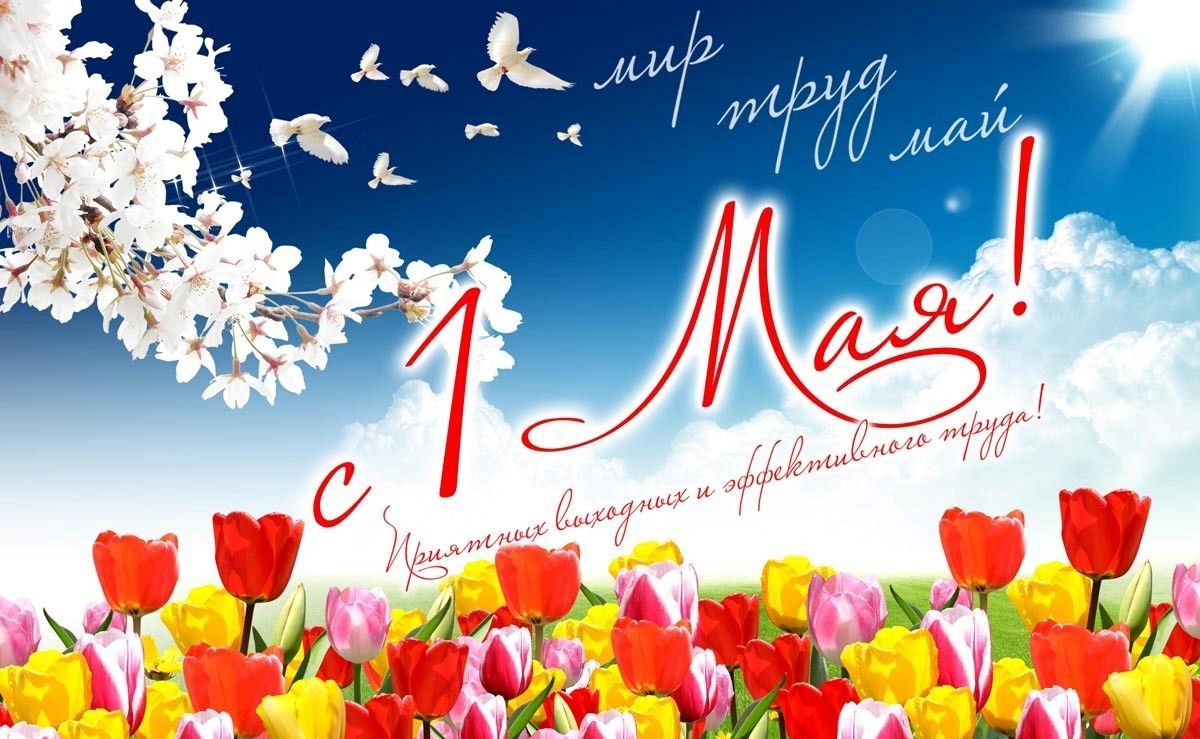 Администрация и Совет депутатов МО «Пустозерский сельсовет» НАО поздравляют всех жителей с 1 Мая – Праздником Весны и Труда!     Первомай символизирует солидарность, мир и весну. В этот  день объединяются все, кто любит родной край и старается своим  трудом сделать его прекрасным и благополучным.  Жизнь бывает скучна, если нет в ней любимой работы, коллег, свершений, успехов – всего, что дает труд, пусть  у каждого  из нас  всегда  будет  любимое  дело, работа, которую  нравиться  делать и уважение  коллег.     Здоровья, счастья и всех благ Вам и Вашим близким! С праздником Вас, с Первомаем!!!Информационный бюллетень № 07,  2019  Издатель: Администрация МО «Пустозерский сельсовет»  НАО и  Совет депутатов МО «Пустозерский сельсовет» НАО. Село  Оксино, редактор  Сумарокова О.И.. Тираж 30  экз. Бесплатно. Отпечатан на принтере Администрации МО «Пустозерский сельсовет» НАО    ОФИЦИАЛЬНОКодбюджетной классификации Российской ФедерацииНаименование  статьи  доходовНаименование  статьи  доходовУточненный планИсполнено за 2018 год1223000 1 00 00000 00 0000 000НАЛОГОВЫЕ   И   НЕНАЛОГОВЫЕ  ДОХОДЫ  3 860,03945,5000 1 01 00000 00 0000 000Налоги на прибыль, доходы 1099,21137,2000 1 01 02000 01 0000 110Налог на доходы физических лиц1099,21137,2182 1 01 02010 01 0000 110Налог на доходы физических лиц с доходов, источником которых является налоговый агент за исключением доходов, в отношении которых исчисление и уплата  налога осуществляется в соответствии со статьями 227,227.1 и 228  Налогового кодекса Российской Федерации1095,81133,8182 1 01 02030 01 0000 110Налог  на доходы  физических  лиц с доходов, полученных физическими  лицами в  соответствии со статьей 228  Налогового кодекса Российской  Федерации3,43,4000 1 03 00000 00 0000 000Налоги на товары (работы, услуги), реализуемые на территории Российской Федерации        201,4         217,6000 1 03 02000 01 0000 110Акцизы  по подакцизным товарам (продукции), производимым  на  территории Российской Федерации201,4217,6100 1 03 02230 01 0000 110Доходы от уплаты акцизов на дизельное топливо, подлежащие распределению между бюджетами субъектов Российской Федерации и местными бюджетами с учетом установленных дифференцированных нормативов отчислений в местные бюджеты75,196,9100 1 03 02240 01 0000 110Доходы от уплаты  акцизов на моторные масла для дизельных и (или) карбюраторных (инжекторных) двигателей, подлежащие распределению между бюджетами субъектов Российской Федерации и местными бюджетами с учетом установленных дифференцированных нормативов отчислений в местные бюджеты0,6          1,0100 1 03 02250 01 0000 110Доходы от уплаты акцизов на автомобильный бензин, подлежащие распределению между бюджетами субъектов Российской Федерации и местными бюджетами с учетом установленных дифференцированных нормативов отчислений в местные бюджеты137,3141,4100 1 03 02260 01 0000 110Доходы от уплаты акцизов на прямогонный бензин, подлежащие распределению между бюджетами субъектов Российской Федерации и местными бюджетами с учетом установленных дифференцированных нормативов отчислений в местные бюджеты-11,6-21,7000 1 05 00000 00 0000 000Налоги на совокупный  доход      1116,5       1116,3000 1 05 01000 00 0000 110Налог, взимаемый  в  связи с применением  упрощенной  системы  налогообложения        63,7          63,7182 1 05 01011 01 0000 110Налог, взимаемый с налогоплательщиков, выбравших в качестве объекта налогообложения  доходы6,8           6,8182 1 05 01021 01 0000 110Налог, взимаемый с налогоплательщиков, выбравших в качестве  объекта налогообложения доходы, уменьшенные на величину  расходов (в том числе минимальный налог, зачисляемый в бюджеты субъектов Российской Федерации)56,9          56,9000 1 05 03000 01 0000 110Единый  сельскохозяйственный  налог1052,81052,6182 1 05 03010 01 0000 110Единый  сельскохозяйственный  налог1052,81052,6000 1 06 00000 00 0000 000Налоги  на  имущество        821,8          843,5000 1 06 01000 00 0000 110Налог на имущество  физических лиц7,07,1182 1 06 01030 10 0000 110Налог на имущество  физических лиц, взимаемый по ставкам, применяемым к объектам  налогообложения  расположенным  в границах  сельских  поселений7,07,1000 1 06 06000 00 0000 110Земельный налог814,8836,4182 1 06 06030 00 0000 110  Земельный налог с организаций658,3658,2182 1 06 06033 10 0000 110Земельный налог с организаций, обладающих земельным участком, расположенным в границах сельских поселений658,3658,2182 1 06 06040 00 0000 110Земельный налог с физических  лиц156,5178,2182 1 06 06043 10 0000 110Земельный налог  с физических лиц, обладающих земельным участком, расположенным в границах сельских поселений156,5178,2000 1 08 00000 00 0000 000Государственная пошлина12,012,1000 1 08 04000 01 0000 110Государственная пошлина за совершение нотариальных действий (за исключением действий, совершаемых консульскими  учреждениями  Российской Федерации)12,012,1630 1 08 04020 01 0000 110Государственная  пошлина  за  совершение  нотариальных  действий должностными лицами органов местного самоуправления,  уполномоченными в соответствии с законодательными актами  Российской Федерации  на совершение нотариальных  действий12,012,1000 1 11 00000 00 0000 000Доходы от использования имущества, находящегося в государственной  и муниципальной  собственности150,7161,0000 1 11 05000 00 0000 120Доходы, получаемые в виде арендной либо иной платы за передачу в возмездное пользование государственного и муниципального имущества (за исключением имущества бюджетных и автономных учреждений, а также имущества государственных и муниципальных унитарных предприятий, в том числе казенных)79,779,8000 1 11 05020 00 0000 120Доходы, получаемые в виде арендной платы за земли после разграничения государственной собственности на землю, а также средства от продажи права на заключение договоров аренды указанных земельных участков (за исключением земельных участков бюджетных и автономных учреждений)79,779,8630 1 11 05025 10 0000 120Доходы, получаемые в виде арендной платы, а также средства от продажи права на заключение договоров аренды за земли, находящиеся в собственности сельских поселений (за исключением земельных участков муниципальных бюджетных и  автономных учреждений)79,779,8000 1 11 09000 00 0000 120Прочие доходы от использования имущества и прав, находящихся в государственной и муниципальной собственности (за исключением имущества бюджетных и автономных учреждений, а также имущества государственных и муниципальных унитарных предприятий, в том числе казенных)71,081,2000 1 11 09040 00 0000 120Прочие поступления от использования имущества, находящегося в государственной и муниципальной собственности (за исключением имущества бюджетных и автономных учреждений, а также имущества государственных и муниципальных унитарных предприятий, в том числе казенных)71,081,2630 1 11 09045 10 0000 120Прочие поступления от использования имущества, находящегося в собственности сельских поселений (за исключением имущества муниципальных бюджетных и автономных учреждений, а также имущества муниципальных унитарных предприятий, в том числе казенных)71,081,2000 1 13 00000 00 0000 000Доходы от оказания платных услуг (работ) и компенсации затрат  государства      458,4         457,8000 1 13 02000 00 0000 130Доходы от компенсации  затрат  государства458,4457,8000 1 13 02060 00 0000 130Доходы, поступающие  в  порядке  возмещения  расходов,  понесенных  в  связи с  эксплуатацией   имущества  438,0437,4630 1 13 02065 10 0000 130Доходы, поступающие в порядке возмещения расходов, понесенных в связи с эксплуатацией  имущества  сельских  поселений438,0437,4630 1 13 02990 00 0000 130Прочие   доходы  от  компенсации  затрат  государства        20,4          20,4630 1 13 02995 10 0000 130Прочие  доходы  от  компенсации затрат  бюджетов сельских  поселений        20,4          20,4000 2 00 00000 00 0000 000БЕЗВОЗМЕЗДНЫЕ  ПОСТУПЛЕНИЯ    37 287,936 724,3000 2 02 00000 00 0000 000БЕЗВОЗМЕЗДНЫЕ ПОСТУПЛЕНИЯ  ОТ ДРУГИХ БЮДЖЕТОВ БЮДЖЕТНОЙ  СИСТЕМЫ  РОССИЙСКОЙ   ФЕДЕРАЦИИ37 274,636 711,0000 2 02 10000 00 0000 151ДОТАЦИИ        БЮДЖЕТАМ    БЮДЖЕТНОЙ  СИСТЕМЫ  РОССИЙСКОЙ ФЕДЕРАЦИИ     12 579,6      12 579,6000 2 02 15001 00 0000 151Дотации   на   выравнивание   бюджетной  обеспеченности ,  в том  числе:                                                       4084,54084,5      630  2 02  15001 10  0000  151Дотации бюджетам сельских поселений на выравнивание бюджетной обеспеченности  (округ)2627,42627,4630 2 02 15001 10 0000 151  Дотации  бюджетам сельских поселений на выравнивание бюджетной обеспеченности  (район)1457,11457,1000 2 02 19999 00 0000 151Прочие дотации8495,18495,1630 2 02 19999 10 0000 151Прочие  дотации  бюджетам  сельских  поселений  (районные ср-ва)8495,18495,1630 2 02 19999 10 0000 151Иные  межбюджетные трансферты на поддержку мер по обеспечению сбалансированности бюджетов поселений муниципального района "Заполярный район"8495,18495,1000 2 02 20000 00 0000 151Субсидии  бюджетам бюджетной системы  Российской  Федерации (межбюджетные субсидии)1552,51283,9000 2 02 29999 00 0000 151Прочие субсидии1552,51283,9630 2 02 29999 10 0000 151Прочие субсидии бюджетам сельских поселений1552,51283,9630 2 02 29999 10 0000 151Субсидии бюджетам муниципальных образований Ненецкого автономного округа на реализацию проектов по поддержке местных инициатив      1552,5        1283,9000 2 02 30000 00 0000 151СУБВЕНЦИИ      БЮДЖЕТАМ    БЮДЖЕТНОЙ  СИСТЕМЫ    РОССИЙСКОЙ  ФЕДЕРАЦИИ181,0181,0000 2 02 30024 00 0000 151Субвенции местным  бюджетам   на выполнение передаваемых  полномочий субъектов Российской Федерации      24,524,5630 2 02 30024 10 0000 151Субвенции  бюджетам  сельских поселений  на выполнение передаваемых  полномочий субъектов Российской Федерации , в том числе24,524,5630 2 02 30024 10 0000 151Субвенции  местным  бюджетам  на  осуществление  отдельных  государственных полномочий   в сфере  административных  правонарушений  24,524,5     000 2 02 35118  00  0000  151Субвенции  бюджетам  на  осуществление первичного воинского учета на территориях, где отсутствуют военные комиссариаты  156,5156,5     630 2 02 35118  10  0000  151Субвенции  бюджетам  сельских поселений  на  осуществление первичного воинского учета на территориях, где отсутствуют военные комиссариаты  156,5156,5000 2 02 40000 00 0000 151Иные межбюджетные трансферты22 961,522 666,5     000 2 02  40014  00  0000 151Межбюджетные трансферты, передаваемые бюджетам муниципальных образований на осуществление части полномочий по решению вопросов местного значения в соответствии с заключенными соглашениями264,6264,6630 2 02 40014 10 0000 151Межбюджетные трансферты, передаваемые бюджетам  сельских  поселений  из  бюджетов муниципальных районов на осуществление части  полномочий  по решению вопросов местного значения в соответствии с заключенными соглашениями  в том числе:264,6264,6630 2 02 40014 10 0000 151Иные  межбюджетные  трансферты  в  рамках  подпрограммы 2  "Развитие транспортной  инфраструктуры   муниципального  района "Заполярный район"  МП "Комплексное  развитие   муниципального  района "Заполярный  район"  на  2017-2022 годы"  в том числе:234,6234,6630 2 02 40014 10 0000 151Создание  условий  для  предоставления  транспортных  услуг  населению  (содержание авиаплощадок   в  поселениях)46,746,7630 2 02 40014 10 0000 151Создание условий для предоставления транспортных услуг населению (содержание мест причаливания  речного  транспорта  в  поселениях)115,0115,0630 2 02 40014 10 0000 151Предоставление иных межбюджетных трансфертов  муниципальным  образованиям  на обозначение  и содержание снегоходных   маршрутов72,972,9630 2 02 40014 10 0000 151Иные межбюджетные трансферты в рамках МП "Защита населения и территорий от ЧС, обеспечение пожарной безопасности и безопасности на водных объектах, антитеррористическая защищенность и профилактика правонарушений  на территории муниципального района "Заполярный район" на 2014-2020 годы" в том числе:30,030,0630 2 02 40014 10 0000 151Организация  обучения  неработающего населения  в области  гражданской  обороны  и защиты  от  чрезвычайных  ситуаций30,030,0000 2 02 49999 00 0000 151Прочие межбюджетные трансферты, передаваемые бюджетам22 696,922401,9630 2 02 49999 10 0000 151Прочие  межбюджетные  трансферты, передаваемые  бюджетам  сельских  поселений22 696,922401,9630 2 02 49999 10 0000 151Иные межбюджетные трансферты в рамках подпрограммы 6 "Возмещение части затрат органов местного самоуправления поселений Ненецкого автономного  округа"   МП "Развитие административной системы местного самоуправления муниципального района "Заполярный район" на 2017-2022 годы" в том числе:3206,93193,1630 2 02 49999 10 0000 151Расходы  на  оплату  коммунальных  услуг  и  приобретение  твердого  топлива1148,51134,8630 2 02 49999 10 0000 151Расходы  на  доплату  к  пенсии  лицам, замещавшим выборные должности , и выплату пенсий за выслугу лет лицам, замещавшим   должности  муниципальной  службы 2058,42058,3630 2 02 49999 10 0000 151Иные межбюджетные трансферты в рамках МП "Защита населения и территорий от ЧС, обеспечение пожарной безопасности и безопасности на водных объектах, антитеррористическая защищенность и профилактика правонарушений  на территории муниципального района "Заполярный район" на 2014-2020 годы" в т.ч:502,5502,5630 2 02 49999 10 0000 151Обеспечение  первичных  мер  пожарной  безопасности: МО "Пустозерский сельсовет" Ненецкого автономного округа Мероприятие: «Приобретение и доставка 28 комплектов пожарных щитов в с. Оксино»392,5392,5630 2 02 49999 10 0000 151Предоставление иных межбюджетных трансфертов муниципальным образованиям  ЗР на  предупреждение и ликвидацию последствий  ЧС40,040,0630 2 02 49999 10 0000 151Эксплуатационно-техническое обслуживание технических средств защиты антитеррористической направленности социально-значимых объектов и объектов жизнеобеспечения населения70,070,0630 2 02 49999 10 0000 151Иные межбюджетные трансферты в рамках подпрограммы 1 «Строительство (приобретение) и проведение мероприятий по капитальному и текущему ремонту жилых помещений муниципального района "Заполярный район" МП "Комплексное  развитие   муниципального  района "Заполярный  район" на  2017-2022  годы"  в т. ч:390,8390,8630 2 02 49999 10 0000 151Содержание имущества, находящегося в муниципальной собственности поселения:  МО "Пустозерский сельсовет" Ненецкого автономного округа: Мероприятие "Установка общедомовых приборов учета тепловой энергии в многоквартирных жилых домах   в с. Оксино"390,8390,8630 2 02 49999 10 0000 151Иные межбюджетные трансферты в рамках подпрограммы 2 "Развитие транспортной инфраструктуры муниципального района "Заполярный район" МП "Комплексное  развитие   муниципального  района "Заполярный  район"  на  2017-2022  годы"  в т. ч:656,3647,9630 2 02 49999 10 0000 151Осуществление  дорожной деятельности в отношении  автомобильных  дорог  местного значения за счет средств дорожного  фонда  муниципального района "Заполярный район" (ремонт и содержание  автомобильных дорог общего пользования местного значения)656,3647,9630 2 02 49999 10 0000 151Иные межбюджетные трансферты в рамках подпрограммы  4 «Энергоэффективность и  развитие  энергетики  муниципального района «Заполярный район»  МП "Комплексное  развитие  муниципального  района "Заполярный  район"  на  2017-2022  годы"  в т.ч:74,674,5630 2 02 49999 10 0000 151Подготовка объектов коммунальной инфраструктуры к осенне-зимнему периоду Выполнение работ по гидравлической промывке, испытаний на плотность и прочность системы  отопления  потребителей тепловой  энергии74,674,5630 2 02 49999 10 0000 151Иные межбюджетные трансферты в рамках подпрограммы 5 "Развитие социальной инфраструктуры и создание комфортных условий проживания на территории муниципального района "Заполярный район" МП  "Комплексное  развитие  муниципального  района "Заполярный район" на 2017-2022 годы"  в  том  числе:     17 439,1      17 301,8630 2 02 49999 10 0000 151Предоставление муниципальным образованиям иных межбюджетных трансфертов на возмещение недополученных доходов или финансовое возмещение затрат, возникающих при оказании жителям поселения  услуг общественных бань10516,610513,6630 2 02 49999 10 0000 151Благоустройство  территорий  поселений 299,0299,0630 2 02 49999 10 0000 151Уличное   освещение       3629,4        3495,2630 2 02 49999 10 0000 151Приобретение, замена и установка светильников уличного освещения в поселениях968,0967,9630 2 02 49999 10 0000 151Другие мероприятия: МО "Пустозерский сельсовет" Ненецкого автономного округа.  Мероприятие: «Подсыпка проездов с целью предотвращения  подтопления  паводковыми водами территории  вокруг  жилых  домов  в с. Оксино"      2026,1       2026,1630 2 02 04999 10 0000 151Иные  межбюджетные  трансферты в рамках  подпрограммы  6   "Развитие коммунальной   инфраструктуры  муниципального района "Заполярный район"    МП  "Комплексное  развитие  муниципального  района "Заполярный район" на 2017-2022 годы"  в том  числе:179,4179,2630 2 0 49999 10 0000 151Предоставление муниципальным образованиям иных межбюджетных трансфертов на содержание земельных участков, находящихся в собственности муниципальных образований, предназначенных под складирование отходов179,4179,2630 2 02 49999 10 0000 151Иные  межбюджетные  трансферты  на  организацию  ритуальных  услуг225,390,1630 2 02 49999 10 0000 151Иные межбюджетные трансферты местным бюджетам на осуществление доплаты до величины минимального размера  оплаты  труда,  установленного федеральным законодательством, на 2018 год22,022,0000 2 07 00000 00 0000 000Прочие безвозмездные  поступления 33,033,0630 2 07 05000 10 0000 180Прочие безвозмездные поступления в бюджеты сельских поселений33,033,0630 2 07 05020 10 0000 180Поступления от денежных пожертвований, предоставляемых физическими лицами получателям средств бюджетов сельских поселений8,08,0630 2 07 05030 10 0000 180Прочие безвозмездные поступления в бюджеты сельских поселений25,025,0000 2 18 00000 00 0000 000Доходы бюджетов бюджетной системы Российской Федерации от возврата бюджетами бюджетной системы Российской Федерации и организациями остатков субсидий, субвенций и иных межбюджетных трансфертов, имеющих целевое назначение, прошлых лет9,79,7630 2 18 00000 00 0000 151Доходы бюджетов бюджетной системы  Российской Федерации  от возврата бюджетами бюджетной системы Российской Федерации остатков субсидий, субвенций и иных межбюджетных трансфертов, имеющих целевое назначение, прошлых лет9,79,7630 2 18 60010 10 0000 151Доходы бюджетов сельских поселений от возврата остатков субсидий, субвенций и иных межбюджетных  трансфертов, имеющих целевое назначение, прошлых лет из бюджетов муниципальных  районов9,79,7000 2 19 00000 00 0000 000Возврат остатков субсидий, субвенций и иных межбюджетных трансфертов, имеющих целевое назначение, прошлых лет -29,4-29,4630 2 19 60010 10 0000 151Возврат прочих остатков субсидий, субвенций и иных межбюджетных трансфертов, имеющих целевое назначение, прошлых лет из бюджетов сельских поселений-29,4-29,4         ИТОГО     ДОХОДОВ41 147,940 669,8НаименованиеГлаваРазделПодразделЦелеваястатьяГруппы видов расходовУтверждено на  2018 годИсполнено за 2018 годВСЕГО  РАСХОДОВв том числе:41 380,240 384,1Администрация муниципального образования «Пустозерский сельсовет»  Ненецкого автономного округа63041 380,240 384,1ОБЩЕГОСУДАРСТВЕННЫЕВОПРОСЫ6300114 849,914 422,8Функционирование  высшего должностного лица субъекта РФ и  муниципального  образования63001022502,82489,9Глава муниципального образования630010291.0.00.000002502,82489,9Расходы на содержание органов местного самоуправления и обеспечение  их  функций630010291.0.00.910102502,82489,9Расходы на выплаты персоналу в целях обеспечения выполнения функций государственными (муниципальными) органами, казенными учреждениями, органами управления государственными внебюджетными фондами630010291.0.00.910101002502,82489,9Функционирование законодательных  (представительных)  органов  государственной власти и представительных органов муниципальных образований6300103130,8127,1Представительный  орган  муниципального  образования630010392.0.00.00000130,8127,1Депутаты  представительного  органа 630010392.1.00.0000084,084,0Расходы на содержание органов местного самоуправления и обеспечение их функций630010392.1.00.9101084,084,0Расходы на выплату персоналу в целях обеспечения выполнения функций государственными (муниципальными) органами, казенными учреждениями, органами управления государственными внебюджетными фондами630010392.1.00.9101010084,084,0Аппарат  представительного  органа630010392.2.00.0000046,843,1Расходы на содержание органов местного самоуправления и обеспечение их функций630010392.2.00.9101046,843,1Закупка товаров, работ и услуг для обеспечения государственных (муниципальных) нужд630010392.2.00.9101020046,843,1Функционирование Правительства РФ, высших исполнительных органов государственной власти субъектов РФ, местных администраций630010411 087,110 677,1Муниципальная программа "Развитие  административной системы местного самоуправления муниципального района "Заполярный район" на 2017-2022 годы»630010431.0.00.000001059,61059,6Подпрограмма 6 "Возмещение части затрат органов местного  самоуправления  поселений Ненецкого автономного округа"630010431.6.00.000001059,61059,6Иные межбюджетные трансферты в рамках подпрограммы 6 "Возмещение части затрат органов местного самоуправления  поселений  Ненецкого  автономного  округа"  в т. ч:630010431.6.00.894001059,61059,6Расходы на оплату коммунальных услуг и приобретение твердого топлива630010431.6.00.894001059,61059,6Закупка товаров, работ и услуг для обеспечения государственных (муниципальных) нужд630010431.6.00.894002001059,61059,6Администрация   поселения630010493.0.00.0000010 027,59617,5Расходы на осуществление доплаты до величины минимального размера оплаты труда, установленного федеральным законодательством630010493.0.00.7024022,022,0Расходы на выплаты  персоналу в целях обеспечения выполнения функций государственными (муниципальными) органами, казенными учреждениями, органами управления государственными внебюджетными фондами630010493.0.00.7024010022,022,0Расходы на содержание органов местного самоуправления и обеспечение их функций630010493.0.00.9101010 005,59595,5Расходы на выплаты  персоналу в целях обеспечения выполнения функций государственными (муниципальными) органами, казенными учреждениями, органами управления государственными внебюджетными фондами630010493.0.00.910101008332,27941,8Закупка товаров, работ и услуг для обеспечения государственных (муниципальных) нужд  630010493.0.00.910102001613,81595,4Иные  бюджетные  ассигнования630010493.0.00.9101080059,558,3Обеспечение деятельности финансовых, налоговых и таможенных органов и органов финансового (финансово-бюджетного) надзора  6300106463,9463,9Другие   непрограммные   расходы630010698.0.00.00000463,9463,9Межбюджетные  трансферты  из  бюджета  поселения630010698.0.00.99000463,9463,9Иные межбюджетные трансферты для выполнения переданных полномочий контрольно-счетного органа поселения по осуществлению внешнего муниципального финансового контроля  630010698.0.00.99110463,9463,9 Межбюджетные  трансферты630010698.0.00.99110500463,9463,9Другие  общегосударственные  вопросы6300113665,3664,8Муниципальная программа "Комплексное развитие  муниципального  района  «Заполярный район»  на 2017-2022 годы»630011332.0.00.0000072,972,9Подпрограмма 2 "Развитие транспортной инфраструктуры  муниципального  района "Заполярный район"630011332.2.00.0000072,972,9Иные межбюджетные трансферты в рамках  подпрограммы  2 «Развитие  транспортной  инфраструктуры    муниципального  района  «Заполярный район»    в том числе:630011332.2.00.8922072,972,9Предоставление иных межбюджетных трансфертов муниципальным образованиям  на  обозначение  и содержание  снегоходных  маршрутов630011332.2.00.8922072,972,9Закупка товаров, работ и услуг для обеспечения государственных (муниципальных) нужд630011332.2.00.8922020072,972,9Выполнение  переданных  государственных  полномочий  630    011395.0.00.0000024,524,5Субвенции местным бюджетам на осуществление отдельных государственных полномочий  Ненецкого автономного округа в сфере административных правонарушений 630011395.0.00.7921024,524,5Закупка товаров, работ и услуг для обеспечения государственных (муниципальных) нужд630011395.0.00.7921020024,524,5Другие  непрограммные   расходы630011398.0.00.00000567,9567,4Уплата членских взносов в ассоциацию «Совет муниципальных образований  Ненецкого  автономного  округа»630011398.0.00.91040300,0300,0Иные   бюджетные  ассигнования 630011398.0.00.91040800300,0300,0Содержание зданий  и сооружений  на территории  взлетно-посадочных полос и вертолетных площадок630011398.0.00.9108027,727,2Закупка товаров, работ и услуг для обеспечения государственных (муниципальных) нужд630011398.0.00.9108020027,727,2Оценка  недвижимости, признание прав и регулирование отношений по  государственной  и муниципальной  собственности630011398.0.00.91090190,0190,0Закупка товаров, работ и услуг для обеспечения государственных (муниципальных) нужд630011398.0.00.91090200190,0190,0Уплата взносов на капитальный ремонт по помещениям в многоквартирных домах, включенных в региональную программу капитального ремонта, находящимся в собственности муниципального образования630011398.0.00.9111050,250,2Закупка товаров, работ и услуг для обеспечения государственных (муниципальных) нужд 630011398.0.00.9111020050,250,2НАЦИОНАЛЬНАЯ  ОБОРОНА6300200156,5156,5Мобилизационная и вневойсковая подготовка6300203156,5156,5Выполнение переданных  государственных  полномочий630020395.0.00.00000156,5156,5Осуществление первичного воинского учёта на территориях, где отсутствуют  военные  комиссариаты 630020395.0.00.51180156,5156,5Закупка товаров, работ и услуг для обеспечения государственных (муниципальных) нужд630020395.0.00.51180200156,5156,5НАЦИОНАЛЬНАЯ   БЕЗОПАСНОСТЬ     И ПРАВООХРАНИТЕЛЬНАЯ    ДЕЯТЕЛЬНОСТЬ63003001059,41044,2Защита населения и территории от чрезвычайных ситуаций природного и техногенного характера, гражданская оборона6300309228,9215,2Муниципальная программа "Развитие  административной системы местного самоуправления муниципального района "Заполярный район" на 2017-2022 годы»630030931.0.00.0000088,975,2Подпрограмма 6 "Возмещение части затрат органов местного  самоуправления  поселений Ненецкого автономного округа"630030931.6.00.0000088,975,2Иные межбюджетные трансферты в рамках подпрограммы 6 "Возмещение части затрат органов местного самоуправления  поселений  Ненецкого  автономного  округа"  в т. ч:630030931.6.00.8940088,975,2Расходы  на оплату  коммунальных услуг и приобретение твердого топлива (на оплату электроэнергии систем видеонаблюдения)     630 030931.6.00.89400        88,9         75,2Закупка товаров, работ и услуг для обеспечения государственных (муниципальных) нужд630 030931.6.00.8940020088,975,2Муниципальная программа "Защита населения и территорий от ЧС, обеспечение пожарной безопасности и безопасности на водных объектах, антитеррористическая защищенность и профилактика правонарушений на территории муниципального района "Заполярный район" на 2014-2020 годы"630030933.0.00.00000140,0140,0 Иные межбюджетные трансферты  в рамках МП "Защита населения и территорий от ЧС, обеспечение пожарной безопасности и безопасности на водных объектах, антитеррористическая защищенность и профилактика правонарушений на территории муниципального района "Заполярный район" на 2014-2020 годы"  в  том числе:630030933.0.00.89300140,0140,0Организация обучения неработающего населения в области гражданской обороны и защиты от чрезвычайных ситуаций630030933.0.00.8930030,030,0Предоставление иных межбюджетных трансфертов муниципальным образованиям ЗР  на  предупреждение  и  ликвидацию последствий ЧС630030933.0.00.8930040,040,0Эксплуатационно-техническое обслуживание технических средств защиты антитеррористической направленности социально значимых объектов и объектов жизнеобеспечения населения630030933.0.00.8930070,070,0Закупка товаров, работ и услуг для обеспечения государственных (муниципальных) нужд630030933.0.00.89300200140,0140,0Обеспечение  пожарной   безопасности6300310830,5829,0Муниципальная программа "Защита населения и территорий от ЧС, обеспечение пожарной безопасности и безопасности на водных объектах, антитеррористическая защищенность и профилактика правонарушений на территории муниципального района "Заполярный район" на 2014-2020 годы"630031033.0.00.00000392,5392,5Иные межбюджетные трансферты в рамках МП "Защита населения и территорий от ЧС, обеспечение пожарной безопасности и безопасности на водных объектах, антитеррористическая защищенность и профилактика правонарушений на территории муниципального района "Заполярный район" на 2014-2020 годы" в т.ч.630031033 0.00.89300392,5392,5 Обеспечение  первичных  мер  пожарной  безопасности: МО "Пустозерский сельсовет" Ненецкого автономного округа Мероприятие: «Приобретение и доставка 28 комплектов пожарных щитов в с. Оксино»630031033 0.00.89300392,5392,5Закупка товаров, работ и услуг для обеспечения государственных (муниципальных) нужд630031033 0.00.89300200392,5392,5Другие  непрограммные   расходы630031098.0.00.00000438,0436,5Обеспечение  пожарной  безопасности 630031098.0.00.92010438,0436,5Закупка товаров, работ и услуг для обеспечения государственных (муниципальных) нужд630031098.0.00.92010200438,0436,5Национальная экономика63004001042,91031,3  Транспорт6300408161,7161,7Муниципальная программа "Комплексное развитие  муниципального  района  «Заполярный район»  на  2017-2022  годы»630040832.0.00.00000161,7161,7Подпрограмма 2 "Развитие транспортной инфраструктуры муниципального  района "Заполярный район"630040832.2.00.00000161,7161,7Иные межбюджетные трансферты в рамках  подпрограммы  2 «Развитие  транспортной  инфраструктуры   муниципального  района  «Заполярный район»    в том числе:630040832.2.00.89220161,7161,7Создание  условий  для  предоставления  транспортных  услуг  населению  (содержание авиаплощадок  в  поселениях)630040832.2.00.8922046,746,7Создание условий для предоставления транспортных услуг населению (содержание мест причаливания речного транспорта в поселениях)630040832.2.00.89220115,0115,0Закупка товаров, работ и услуг для обеспечения государственных (муниципальных) нужд630040832.2.00.89220200161,7161,7Дорожное  хозяйство (дорожные фонды)6300409875,2863,6Муниципальная программа "Комплексное развитие  муниципального  района  «Заполярный район»  на 2017-2022 годы»630040932.0.00.00000656,3647,9Подпрограмма 2 "Развитие транспортной инфраструктуры  муниципального  района "Заполярный район"630040932.2.00.00000656,3647,9Иные межбюджетные трансферты в рамках  подпрограммы  2 «Развитие  транспортной  инфраструктуры    муниципального  района  «Заполярный район»  в  т. ч:630040932.2.00.89220656,3647,9Осуществление дорожной деятельности в отношении автомобильных дорог местного значения за счет средств дорожного фонда муниципального района "Заполярный район" (ремонт и содержание автомобильных  дорог общего пользования местного значения)630040932.2.00.89220656,3647,9Закупка товаров, работ и услуг для обеспечения государственных (муниципальных) нужд630040932.2.00.89220200656,3647,9Другие  непрограммные  расходы630040998.0.00.00000218,9215,7Мероприятия  в  области  национальной   экономики630040998.0.00.93000218,9215,7Муниципальный  дорожный   фонд   630040998.0.00. 93100218,9215,7Закупка товаров, работ и услуг для обеспечения государственных (муниципальных) нужд630040998.0.00.93100200218,9215,7Другие вопросы в области  национальной  экономики63004126,06,0Муниципальные программы630041240.0.00.000006,06,0Муниципальная программа  «Поддержка и развитие малого и среднего предпринимательства на территории  МО «Пустозерский сельсовет» НАО на 2017-2021 годы» 630041240.0.00.930106,06,0Закупка товаров, работ и услуг для обеспечения государственных (муниципальных) нужд630041240.0.00.930102006,06,0ЖИЛИЩНО-КОММУНАЛЬНОЕ ХОЗЯЙСТВО630050021 668,221 126,2Жилищное  хозяйство6300501637,6637,3Муниципальная программа "Комплексное развитие муниципального района "Заполярный район" на 2017-2022 годы"  630050132.0.00.00000390,8390,8Подпрограмма 1 "Строительство (приобретение) и проведение мероприятий по капитальному и текущему ремонту жилых помещений муниципального района "Заполярный район"630050132.1.00.00000390,8390,8Иные межбюджетные трансферты в рамках подпрограммы 1 "Строительство (приобретение) и проведение мероприятий по капитальному и текущему ремонту жилых помещений муниципального района "Заполярный район"630050132.1.00.89210390,8390,8Содержание имущества, находящегося в муниципальной собственности поселения:  МО "Пустозерский сельсовет" Ненецкого автономного округа:Мероприятие "Установка общедомовых приборов учета тепловой энергии в многоквартирных жилых домах   в с. Оксино"630050132.1.00.89210390,8390,8Закупка товаров, работ и услуг для обеспечения государственных (муниципальных) нужд630050132.1.00.89210200390,8390,8Другие  непрограммные  расходы630050198.0.00.00000246,8246,5Мероприятия  в  области  жилищного  хозяйства630050198.0.00.96100246,8246,5Текущий  ремонт  муниципального  жилищного  фонда630050198.0.00.96110246,8246,5Закупка товаров, работ и услуг для обеспечения государственных (муниципальных) нужд630050198.0.00.96110200246,8246,5Коммунальное хозяйство630050211165,811162,5Муниципальная программа "Комплексное развитие  муниципального  района "Заполярный район" на 2017-2022 годы"630050232.0.00.0000010770,610767,3Подпрограмма 4 "Энергоэффективность  и развитие энергетики  муниципального  района  «Заполярный район»630050232.4.00.8924074,674,5Выполнение работ по гидравлической промывке, испытаний на плотность и прочность системы отопления потребителей тепловой энергии630050232.4.00.8924074,674,5Закупка товаров, работ и услуг для обеспечения государственных (муниципальных) нужд630050232.4.00.8924020074,674,5Подпрограмма 5 "Развитие социальной инфраструктуры и создание комфортных условий проживания на территории муниципального района "Заполярный район"630050232.5.00.0000010516,610513,6Иные межбюджетные трансферты в рамках подпрограммы 5 "Развитие социальной инфраструктуры и создание комфортных условий проживания  на территории муниципального района "Заполярный район"  в  т. ч:630050232.5.00.8925010516,610513,6Предоставление муниципальным образованиям иных межбюджетных трансфертов на возмещение недополученных доходов или финансовое возмещение затрат, возникающих при  оказании жителям поселения услуг  общественных  бань 630050232.5.00.8925010516,610513,6Иные   бюджетные  ассигнования 630050232.5.00.8925080010516,610513,6Подпрограмма 6 "Развитие коммунальной инфраструктуры муниципального  района  "Заполярный район"630050232.6.00.00000179,4179,2Иные межбюджетные трансферты в рамках подпрограммы 6 "Развитие коммунальной инфраструктуры  муниципального района "Заполярный район"  в  т. ч:630050232.6.00.89260179,4179,2Предоставление муниципальным образованиям иных межбюджетных трансфертов на содержание земельных участков, находящихся в собственности муниципальных образований, предназначенных под складирование отходов630050232.6.00.89260179,4179,2Закупка товаров, работ и услуг для обеспечения государственных (муниципальных) нужд630050232.6.00.89260200179,4179,2Другие  непрограммные  расходы630050298.0.00.00000395,2395,2Мероприятия  в  области  коммунального хозяйства630050298.0.00.96200395,2395,2Прочие мероприятия в области коммунального хозяйства630050298.0.00.96220395,2395,2Закупка товаров, работ и услуг для обеспечения государственных (муниципальных) нужд630050298.0.00.96220200395,2395,2Благоустройство63005039639,59236,3Муниципальная программа "Комплексное развитие муниципального  района "Заполярный район" на 2017-2022 годы"630050332.0.00.000006922,56788,2Подпрограмма 5 "Развитие социальной инфраструктуры и создание комфортных условий проживания на территории муниципального района "Заполярный район"630050332.5.00.000006922,56788,2Иные межбюджетные трансферты в рамках подпрограммы 5 "Развитие социальной инфраструктуры и создание комфортных условий проживания на территории муниципального района "Заполярный район"  в  т. ч:630050332.5.00.892506922,56788,2Благоустройство  территорий поселений630050332.5.00.89250299,0299,0Уличное   освещение630050332.5.00.892503629,43495,2Приобретение, замена и установка светильников уличного освещения в поселениях630050332.5.00.89250968,0967,9  Другие мероприятия: МО"Пустозерский сельсовет" Ненецкого автономного округа   Мероприятие:«Подсыпка проездов с целью предотвращения подтопления паводковыми водами территории вокруг жилых домов в с. Оксино».630050332.5.00.892502026,12026,1Закупка товаров, работ и услуг для обеспечения государственных (муниципальных)  нужд630050332.5.00.892502006922,56788,2Другие  непрограммные  расходы630050398.0.00.000002717,02448,1Субсидии бюджетам муниципальных образований Ненецкого автономного округа на реализацию проекта по поддержке местных инициатив630050398.0.00.796901552,51283,9Закупка товаров, работ и услуг для обеспечения государственных (муниципальных) нужд  630050398.0.00.796902001552,51283,9Софинансирование за счет средств местного бюджета на реализацию проекта по поддержке местных инициатив 630050398.0.00.S9690169,9169,9Закупка товаров, работ и услуг для обеспечения государственных (муниципальных) нужд 630050398.0.00.S9690200169,9169,9Мероприятия  в  области   благоустройства630050398.0.00.96300994,6994,3Содержание  и  ремонт  тротуаров630050398.0.00.96320188,4188,3Закупка товаров, работ и услуг для обеспечения государственных (муниципальных) нужд630050398.0.00.96320200188,4188,3Озеленение630050398.0.00.96330137,2137,1Закупка товаров, работ и услуг для обеспечения государственных (муниципальных) нужд630050398.0.00.96330     200137,2137,1Содержание  мест  захоронения   на  территории   поселения  630050398.0.00.9634030,029,9Закупка товаров, работ и услуг для обеспечения государственных (муниципальных) нужд  630050398.0.00.9634020030,029,9Сбор и  вывоз  мусора  630050398 0.00.96350178,7178,7Закупка товаров, работ и услуг для обеспечения государственных (муниципальных) нужд630050398.0.00.96350200178,7178,7Прочие  мероприятия  по  благоустройству630050398.0.00.96360460,3460,3Закупка товаров, работ и услуг для обеспечения государственных (муниципальных) нужд630050398.0.00.96360200460,3460,3Другие вопросы  в  области   жилищно-коммунального  хозяйства6300505225,390,1Иные  межбюджетные трансферты на организацию  ритуальных  услуг630050598.0.00.89610225,390,1Иные  бюджетные  ассигнования630050598.0.00.89610800225,390,1ОБРАЗОВАНИЕ6300700100,0100,0Молодежная   политика 6300707100,0100,0Другие  непрограммные  расходы630070798.0.00.00000100,0100,0Мероприятия в области физкультуры, спорта, молодежной политики, образования 630070798.0.00.97000100,0100,0Проведение  мероприятий  для  детей  и  молодежи630070798.0.00.97010100,0100,0Закупка товаров, работ и услуг для обеспечения государственных (муниципальных) нужд630070798.0.00.97010200100,0100,0СОЦИАЛЬНАЯ  ПОЛИТИКА63010002288,42288,3Пенсионное   обеспечение63010012058,42058,3Муниципальная программа «Развитие административной системы местного самоуправления муниципального района «Заполярный  район»  на  2017-2022  годы»6301001  31.0.00.000002058,42058,3Подпрограмма 6 "Возмещение части затрат на содержание органов местного самоуправления  поселений Ненецкого  автономного округа"630100131.6.00.000002058,42058,3Иные межбюджетные трансферты в рамках подпрограммы 6 «Возмещение части затрат на содержание органов местного самоуправления  поселений  Ненецкого  автономного  округа»  в  т. ч:630100131.6.00.89400 2058,42058,3Расходы на доплату к пенсии лицам, замещавшим выборные  должности и выплату пенсии за выслугу лет лицам, замещавшим должности  муниципальной   службы630100131.6.00.894002058,42058,3Социальное  обеспечение  и  иные  выплаты  населению630100131.6.00.89400 3002058,42058,3Социальное  обеспечение  населения6301003230,0230,0Муниципальная  программа  «Старшее поколение» (2018)630100341.0.00.9501065,065,0 Закупка товаров, работ и услуг для обеспечения государственных (муниципальных) нужд630100341.0.00.9501020065,065,0Резервный  фонд  местной  администрации630100390.0.00.00000165,0165,0Резервный  фонд  630100390.0.00.90010165,0165,0Социальное  обеспечение  и  иные  выплаты  населению630100390.0.00.90010300165,0165,0Физическая  культура  и  спорт6301100214,9214,8Физическая  культура6301101214,9214,8Другие  непрограммные  расходы630110198.0.00.00000214,9214,8Мероприятия в области физкультуры, спорта, молодежной политики, образования630110198.0.00.97000214,9214,8Мероприятия в области физической культуры  и спорта630110198.0.00.97020214,9214,8Закупка товаров, работ и услуг для обеспечения государственных (муниципальных) нужд630110198.0.00.97020200214,9214,8НаименованиеРазделПодразделУтверждено на 2018 годИсполнено       за                  2018 годВСЕГО  РАСХОДОВв том числе:41 380,240 384,1ОБЩЕГОСУДАРСТВЕННЫЕ   ВОПРОСЫ0114 849,914 422,8Функционирование  высшего должностного  лица  субъекта Российской Федерации и  муниципального образования01022502,82489,9Функционирование законодательных (представительных)  органов  государственной власти и представительных органов муниципальных образований0103130,8127,1Функционирование Правительства РФ, высших исполнительных органов государственной власти субъектов РФ, местных администраций010411 087,110 677,1Обеспечение деятельности финансовых, налоговых и таможенных органов и органов финансового (финансово-бюджетного) надзора0106463,9463,9Другие общегосударственные вопросы0113665,3664,8НАЦИОНАЛЬНАЯ  ОБОРОНА02156,5156,5Мобилизационная и  вневойсковая  подготовка0203156,5156,5НАЦИОНАЛЬНАЯ БЕЗОПАСНОСТЬ   И ПРАВООХРАНИТЕЛЬНАЯ  ДЕЯТЕЛЬНОСТЬ031059,41044,2Защита населения и территории от чрезвычайных ситуаций природного и техногенного характера, гражданская оборона0309228,9215,2Обеспечение  пожарной   безопасности0310830,5829,0НАЦИОНАЛЬНАЯ ЭКОНОМИКА041042,91031,3  Транспорт0408161,7161,7Дорожное хозяйство (дорожные фонды)0409875,2863,6Другие вопросы в области  национальной экономики    04   12         6,0        6,0ЖИЛИЩНО-КОММУНАЛЬНОЕ ХОЗЯЙСТВО0521 668,221 126,2Жилищное  хозяйство0501637,6637,3Коммунальное хозяйство050211 165,811 162,5Благоустройство05039 639,59 236,3Другие вопросы в области жилищно-коммунального  хозяйства0505225,390,1ОБРАЗОВАНИЕ07100,0        100,0Молодежная  политика 0707100,0100,0СОЦИАЛЬНАЯ  ПОЛИТИКА102288,42288,3Пенсионное   обеспечение10012058,42058,3Социальное обеспечение населения1003230,0230,0Физическая культура и спорт11214,9214,8Физическая  культура1101214,9214,8НаименованиеКод бюджетной классификации источников внутреннего  финансирования дефицитов бюджетовУтверждено на 2018 годИсполнено за 2018 год12Источники внутреннего финансирования дефицитов  бюджетов630 01 00 00 00 00 0000 000232,3-285,7Изменение остатков средств на  счетах по учету средств бюджетов630 01 05 00 00 00 0000 000232,3-285,7Увеличение  остатков средств бюджетов630 01 05 00 00 00 0000 500-41 147,9-40 669,8Увеличение  прочих остатков средств бюджетов630 01 05 02 00 00 0000 500-41 147,9-40 669,8Увеличение  прочих остатков денежных средств бюджетов630 01 05 02 01 00 0000 510-41 147,9-40 669,8Увеличение  прочих остатков денежных средств бюджетов  сельских  поселений630 01 05 02 01 10 0000 510-41 147,9-40 669,8Уменьшение  остатков средств бюджетов630 01 05 00 00 00 0000 60041 380,240 384,1Уменьшение  прочих остатков средств бюджетов630 01 05 02 00 00  0000 60041 380,240 384,1Уменьшение  прочих остатков денежных средств бюджетов630 01 05 02 01 00 0000 61041 380,240 384,1Уменьшение  прочих остатков денежных средств бюджетов  сельских  поселений630 01 05 02 01 10 0000 61041 380,240 384,1Кодбюджетной классификации Российской ФедерацииНаименование  статьи  доходовНаименование  статьи  доходовСумма 1223000 1 00 00000 00 0000 000НАЛОГОВЫЕ   И   НЕНАЛОГОВЫЕ  ДОХОДЫ  3 942,8000 1 01 00000 00 0000 000Налоги на прибыль, доходы 1215,2000 1 01 02000 01 0000 110Налог на доходы физических лиц1215,2182 1 01 02010 01 0000 110Налог на доходы физических лиц с доходов, источником которых является налоговый агент за исключением доходов, в отношении которых исчисление и уплата  налога осуществляется в соответствии со статьями 227,227.1 и 228  Налогового кодекса Российской Федерации1215,2000 1 03 00000 00 0000 000Налоги на товары (работы, услуги), реализуемые на территории Российской Федерации 234,5000 1 03 02000 01 0000 110Акцизы  по подакцизным товарам (продукции), производимым  на  территории Российской Федерации234,5100 1 03 02230 01 0000 110Доходы от уплаты акцизов на дизельное топливо, подлежащие распределению между бюджетами субъектов Российской Федерации и местными бюджетами с учетом установленных дифференцированных нормативов отчислений в местные бюджеты85,0100 1 03 02240 01 0000 110Доходы от уплаты  акцизов на моторные масла для дизельных и (или) карбюраторных (инжекторных) двигателей, подлежащие распределению между бюджетами субъектов Российской Федерации и местными бюджетами с учетом установленных дифференцированных нормативов отчислений в местные бюджеты0,6100 1 03 02250 01 0000 110Доходы от уплаты акцизов на автомобильный бензин, подлежащие распределению между бюджетами субъектов Российской Федерации и местными бюджетами с учетом установленных дифференцированных нормативов отчислений в местные бюджеты164,7100 1 03 02260 01 0000 110Доходы от уплаты акцизов на прямогонный бензин, подлежащие распределению между бюджетами субъектов Российской Федерации и местными бюджетами с учетом установленных дифференцированных нормативов отчислений в местные бюджеты-15,8000 1 05 00000 00 0000 000Налоги на совокупный  доход1040,0000 1 05 01000 00 0000 110Налог, взимаемый  в  связи с применением  упрощенной  системы  налогообложения140,0182 1 05 01011 01 0000 110Налог, взимаемый с налогоплательщиков, выбравших в качестве объекта налогообложения  доходы10,0182 1 05 01021 01 0000 110Налог, взимаемый с налогоплательщиков, выбравших в качестве объекта налогообложения доходы, уменьшенные на величину расходов (в том числе минимальный налог, зачисляемый в бюджеты субъектов Российской Федерации)              130,0000 1 05 03000 01 0000 110Единый  сельскохозяйственный  налог900,0182 1 05 03010 01 0000 110Единый  сельскохозяйственный  налог900,0000 1 06 00000 00 0000 000Налоги  на  имущество767,3000 1 06 01000 00 0000 110Налог на имущество  физических лиц4,0182 1 06 01030 10 0000 110Налог на имущество  физических лиц, взимаемый по ставкам, применяемым к объектам налогообложения  расположенным  в границах  сельских  поселений4,0000 1 06 06000 00 0000 110Земельный налог763,3182 1 06 06030 00 0000 110  Земельный налог с организаций641,3182 1 06 06033 10 0000 110Земельный налог с организаций, обладающих земельным участком, расположенным в границах сельских поселений641,3182 1 06 06040 00 0000 110Земельный налог с физических  лиц122,0182 1 06 06043 10 0000 110Земельный налог  с физических лиц, обладающих земельным участком, расположенным в границах сельских поселений122,0000 1 08 00000 00 0000 000Государственная пошлина12,5000 1 08 04000 01 0000 110Государственная пошлина за совершение нотариальных действий (за исключением действий, совершаемых консульскими  учреждениями  Российской Федерации)12,5630 1 08 04020 01 0000 110Государственная пошлина за совершение нотариальных действий должностными лицами органов местного самоуправления, уполномоченными в соответствии с законодательными актами Российской Федерации  на совершение нотариальных действий12,5000 1 11 05000 00 0000 120Доходы, получаемые в виде арендной либо иной платы за передачу в возмездное пользование государственного и муниципального имущества (за исключением имущества бюджетных и автономных учреждений, а также имущества государственных и муниципальных унитарных предприятий, в том числе казенных)              25,5000 1 11 05020 00 0000 120Доходы, получаемые в виде арендной платы за земли после разграничения государственной собственности на землю, а также средства от продажи права на заключение договоров аренды указанных земельных участков (за исключением земельных участков бюджетных и автономных учреждений)25,5630 1 11 05025 10 0000 120Доходы, получаемые в виде арендной платы, а также средства от продажи права на заключение договоров аренды за земли, находящиеся в собственности сельских поселений                             (за исключением земельных участков муниципальных бюджетных и  автономных учреждений)25,5000 1 11 09000 00 0000 120Прочие доходы от использования имущества и прав, находящихся в государственной и муниципальной собственности (за исключением имущества бюджетных и автономных учреждений, а также имущества государственных и муниципальных унитарных предприятий, в том числе казенных)132,0000 1 11 09040 00 0000 120Прочие поступления от использования имущества, находящегося в государственной и муниципальной собственности (за исключением имущества бюджетных и автономных учреждений, а также имущества государственных и муниципальных унитарных предприятий, в том числе казенных)132,0630 1 11 09045 10 0000 120Прочие поступления от использования имущества, находящегося в собственности сельских поселений (за исключением имущества муниципальных бюджетных и автономных учреждений, а также имущества муниципальных унитарных предприятий, в том числе казенных)132,0000 1 13 00000 00 0000 000Доходы от оказания платных услуг  и компенсации затрат  государства515,8630 1 13 02000 00 0000 130Доходы от компенсации затрат государства515,8630 1 13 02065 10 0000 130Доходы, поступающие в порядке возмещения расходов, понесенных в связи с эксплуатацией  имущества  сельских  поселений515,8 000 2 00 00000 00 0000 000БЕЗВОЗМЕЗДНЫЕ  ПОСТУПЛЕНИЯ    55 647,5000 2 02 00000 00 0000 000БЕЗВОЗМЕЗДНЫЕ ПОСТУПЛЕНИЯ  ОТ ДРУГИХ БЮДЖЕТОВ БЮДЖЕТНОЙ  СИСТЕМЫ  РОССИЙСКОЙ   ФЕДЕРАЦИИ55 560,8000 2 02 10000 00 0000 150ДОТАЦИИ        БЮДЖЕТАМ    БЮДЖЕТНОЙ  СИСТЕМЫ  РОССИЙСКОЙ ФЕДЕРАЦИИ 14 075,8000 2 02 15001 00 0000 150Дотации   на   выравнивание   бюджетной  обеспеченности ,  в том  числе:                                                       5073,6      630  2 02  15001 10  0000  150Дотации бюджетам сельских поселений на выравнивание бюджетной обеспеченности  (округ)2627,4630 2 02 15001 10 0000 150 Дотации  бюджетам сельских поселений на выравнивание бюджетной обеспеченности  (район)2446,2000 2 02 19999 00 0000 150Прочие дотации9002,2630 2 02 19999 10 0000 150Прочие  дотации  бюджетам  сельских  поселений  9002,2630 2 02 19999 10 0000 150Иные  межбюджетные трансферты на поддержку мер по обеспечению сбалансированности бюджетов поселений муниципального района "Заполярный район"9002,2000 2 02 20000 00 0000 150Субсидии  бюджетам бюджетной системы Российской  Федерации (межбюджетные субсидии)5701,0000 2 02 29999 00 0000 150Прочие субсидии5701,0630 2 02 29999 10 0000 150Прочие субсидии бюджетам сельских поселений5701,0630 2 02 29999 10 0000 150Субсидии местным бюджетам для обеспечения  софинансирования  мероприятий по организации содержания муниципального жилищного фонда 5671,0630 2 02 29999 10 0000 150Субсидия местным бюджетам на софинансирование расходных обязательств по содержанию на территории НАО мест захоронения участников Великой Отечественной войны, ветеранов боевых действий, участников локальных войн и вооруженных конфликтов30,0000 2 02 30000 00 0000 150СУБВЕНЦИИ      БЮДЖЕТАМ    БЮДЖЕТНОЙ  СИСТЕМЫ    РОССИЙСКОЙ  ФЕДЕРАЦИИ166,6000 2 02 30024 00 0000 150Субвенции местным  бюджетам   на выполнение передаваемых  полномочий субъектов Российской Федерации      24,5630 2 02 30024 10 0000 150Субвенции  бюджетам  сельских поселений  на выполнение передаваемых  полномочий субъектов Российской Федерации , в том числе24,5630 2 02 30024 10 0000 150Субвенции  местным  бюджетам  на  осуществление  отдельных  государственных полномочий   в сфере  административных  правонарушений  24,5       000 2 02 35118  00  0000  150Субвенции  бюджетам  на  осуществление первичного воинского учета на территориях, где отсутствуют военные комиссариаты  142,1      630 2 02 35118  10  0000  150Субвенции  бюджетам  сельских поселений  на  осуществление первичного воинского учета на территориях, где отсутствуют военные комиссариаты  142,1000 2 02 40000 00 0000 150Иные межбюджетные трансферты35 617,4      000 2 02  40014  00  0000 150Межбюджетные трансферты, передаваемые бюджетам муниципальных образований на осуществление части полномочий по решению вопросов местного значения в соответствии с заключенными соглашениями             275,8630 2 02 40014 10 0000 150Межбюджетные трансферты, передаваемые бюджетам  сельских  поселений  из  бюджетов муниципальных районов на осуществление части  полномочий  по решению вопросов местного значения в соответствии с заключенными соглашениями  в том числе:             275,8630 2 02 40014 10 0000 150Иные  межбюджетные  трансферты  в  рамках  подпрограммы 2  "Развитие транспортной  инфраструктуры   муниципального  района "Заполярный район"  МП "Комплексное  развитие   муниципального  района "Заполярный  район"  на  2017-2022 годы"  в том числе:             244,5630 2 02 40014 10 0000 150Создание  условий  для  предоставления  транспортных  услуг  населению  (содержание авиаплощадок   в  поселениях)48,7630 2 02 40014 10 0000 150Создание условий для предоставления транспортных услуг населению (содержание мест причаливания  речного  транспорта  в  поселениях)119,8630 2 02 40014 10 0000 150Предоставление иных межбюджетных трансфертов  муниципальным  образованиям  на обозначение  и содержание снегоходных   маршрутов76,0630 2 02 40014 10 0000 150Иные межбюджетные трансферты в рамках  МП "Безопасность на территории муниципального района "Заполярный район" на 2019-2023 годы" в том числе:31,3630 2 02 40014 10 0000 150Организация  обучения  неработающего населения  в области  гражданской  обороны  и защиты  от  чрезвычайных  ситуаций31,3000 2 02 49999 00 0000 150Прочие межбюджетные трансферты, передаваемые бюджетам35 341,6630 2 02 49999 10 0000 150Прочие  межбюджетные  трансферты, передаваемые  бюджетам  сельских  поселений35 341,6630 2 02 49999 10 0000 150Иные межбюджетные трансферты в рамках подпрограммы 6 "Возмещение части затрат  органов местного самоуправления поселений Ненецкого автономного  округа"   МП "Развитие административной системы местного самоуправления муниципального района "Заполярный район" на 2017-2022 годы" в том числе:3247,6630 2 02 49999 10 0000 150Расходы  на  оплату  коммунальных  услуг  и  приобретение  твердого  топлива1189,2630 2 02 49999 10 0000 150Расходы  на выплату  пенсий за выслугу лет лицам, замещавшим выборные должности  и должности муниципальной  службы 2058,4630 2 02 49999 10 0000 150Иные межбюджетные трансферты в рамках  МП "Безопасность на территории муниципального района "Заполярный район" на 2019-2023 годы" в том числе: 1300,2630 2 02 49999 10 0000 150Создание резерва материальных ресурсов в соответствии с утвержденными номенклатурами и объемами для предупреждения и ликвидации ЧС в муниципальных образованиях1106,5630 2 02 49999 10 0000 150Предупреждение и ликвидация последствий ЧС в границах поселений муниципальных образований120,8630 2 02 49999 10 0000 150Техническое обслуживание и планово-предупредительный ремонт систем видеонаблюдения в местах массового пребывания людей, расположенных на территории МО72,9630 2 02 49999 10 0000 150Иные межбюджетные трансферты в рамках подпрограммы 1 «Строительство (приобретение) и проведение мероприятий по капитальному и текущему ремонту жилых помещений муниципального района "Заполярный район" МП "Комплексное  развитие   муниципального  района "Заполярный  район" на  2017-2022  годы"  в т. ч794,5630 2 02 49999 10 0000 150Другие мероприятия.Подготовка земельного участка под строительство жилых домов в с.Оксино           794,5630 2 02 49999 10 0000 150Иные межбюджетные трансферты в рамках подпрограммы 2 "Развитие транспортной инфраструктуры муниципального района "Заполярный район" МП "Комплексное  развитие   муниципального  района "Заполярный  район"  на  2017-2022  годы"  в т. ч:6045,2630 2 02 49999 10 0000 150Осуществление  дорожной деятельности в отношении  автомобильных  дорог  местного значения за счет средств дорожного  фонда  муниципального района "Заполярный район" (ремонт и содержание  автомобильных дорог общего пользования местного значения)646,8630 2 02 49999 10 0000 150Другие мероприятияМО «Пустозерский сельсовет» Ненецкого автономного округаРемонт участка автомобильной дороги общего пользования местного значения «с.Оксино-причал» (участок от дома №1 до дома №6)»2982,1630 2 02 49999 10 0000 150Другие мероприятияМО «Пустозерский сельсовет» Ненецкого автономного округаРемонт участка автомобильной дороги общего пользования местного значения «с.Оксино-причал» (участок от дома №4 до дома №120)»2416,3630 2 02 49999 10 0000 150Иные межбюджетные трансферты в рамках подпрограммы  4 «Энергоэффективность и  развитие  энергетики  муниципального района «Заполярный район»  МП "Комплексное  развитие  муниципального  района "Заполярный  район"  на  2017-2022  годы"  в т. ч:98,8630 2 02 49999 10 0000 150Подготовка объектов коммунальной инфраструктуры к осенне-зимнему периоду:Выполнение работ  по гидравлической промывке, испытаний на плотность и прочность системы  отопления  потребителей тепловой  энергии98,8630 2 02 49999 10 0000 150Иные межбюджетные трансферты в рамках подпрограммы 5 "Развитие социальной инфраструктуры и создание комфортных условий проживания на территории муниципального района "Заполярный район" МП  "Комплексное  развитие  муниципального  района "Заполярный район" на 2017-2022 годы"  в  том  числе:23 438,3630 2 02 49999 10 0000 150Предоставление муниципальным образованиям иных межбюджетных трансфертов на возмещение недополученных доходов, возникающих при оказании сельскому населению услуг общественных бань10958,3630 2 02 49999 10 0000 150Благоустройство  территорий  поселений 303,7630 2 02 49999 10 0000 150Уличное   освещение 4034,4630 2 02 49999 10 0000 150Приобретение общественной бани  в с. Оксино МО "Пустозерский сельсовет"  НАО7352,5630 2 02 49999 10 0000 150Подсыпка земельного участка с целью предотвращения подтопления паводковыми водами территории вокруг жилого дома в с Оксино789,4630 2 02 04999 10 0000 150Иные  межбюджетные  трансферты в рамках  подпрограммы  6   "Развитие коммунальной   инфраструктуры  муниципального района "Заполярный район"    МП  "Комплексное  развитие  муниципального  района "Заполярный район" на 2017-2022 годы"  в том  числе:182,2630 2 0 49999 10 0000 150Предоставление муниципальным образованиям иных межбюджетных трансфертов на содержание земельных участков, находящихся в собственности муниципальных образований, предназначенных под складирование отходов182,2630 2 02 49999 10 0000 150Иные  межбюджетные  трансферты  на  организацию  ритуальных  услуг234,8000 2 07 00000 00 0000 000Прочие безвозмездные  поступления 84,5630 2 07 05000 10 0000 150Прочие безвозмездные поступления в бюджеты сельских поселений84,5630 2 07 05030 10 0000 150Прочие безвозмездные поступления в бюджеты сельских поселений84,5000 2 18 00000 00 0000 000Доходы бюджетов бюджетной системы РФ от возврата бюджетами бюджетной системы РФ и организациями остатков субсидий, субвенций и иных межбюджетных трансфертов, имеющих целевое назначение, прошлых лет2,2630 2 18 00000 00 0000 150Доходы бюджетов бюджетной системы РФ от возврата бюджетами бюджетной системы РФ остатков субсидий, субвенций и иных межбюджетных трансфертов, имеющих целевое назначение, прошлых лет2,2630 2 18 60010 10 0000 150Доходы бюджетов сельских поселений от возврата остатков субсидий, субвенций и иных межбюджетных  трансфертов, имеющих целевое назначение, прошлых лет из бюджетов муниципальных  районов2,2         ИТОГО     ДОХОДОВ          59 590,3Код бюджетной классификацииРоссийской ФедерацииКод бюджетной классификацииРоссийской ФедерацииНаименование главного администратора АдминистратордоходовДоходов местного бюджетаНаименование главного администратора 100Управление Федерального казначейства по Архангельской области и Ненецкому автономному округу1 03 02230 01 0000 110Доходы от уплаты акцизов на дизельное топливо, подлежащие распределению между бюджетами субъектов Российской Федерации и местными бюджетами с учетом установленных дифференцированных нормативов отчислений в местные бюджеты1 03 02240 01 0000 110Доходы от уплаты акцизов на моторные масла для дизельных и (или) карбюраторных (инжекторных) двигателей, подлежащие распределению между бюджетами субъектов Российской Федерации и местными бюджетами с учетом установленных дифференцированных нормативов отчислений в местные бюджеты1 03 02250 01 0000 110Доходы от уплаты акцизов на автомобильный бензин, подлежащие распределению между бюджетами субъектов Российской Федерации и местными бюджетами с учетом установленных дифференцированных нормативов отчислений в местные бюджеты1 03 02260 01 0000 110Доходы от уплаты акцизов на прямогонный бензин, подлежащие распределению между бюджетами субъектов Российской Федерации и местными бюджетами с учетом установленных дифференцированных нормативов отчислений в местные бюджеты182Управление Федеральной налоговой службы по Архангельской области и Ненецкому автономному округу1 01 02010 01 0000 110Налог на доходы физических лиц с доходов, источником которых является налоговый агент, за исключением доходов, в отношении которых исчисление и уплата налога осуществляется в соответствии со статьями 227,227.1 и 228 Налогового кодекса Российской Федерации1 01 02020 01 0000 110Налог на доходы физических лиц с доходов, полученных от осуществления деятельности физическими лицами, зарегистрированными в качестве индивидуальных предпринимателей, нотариусов, занимающихся частной практикой, адвокатов, учредивших адвокатские кабинеты, и других лиц, занимающихся частной практикой в соответствии со статьей 227 Налогового кодекса Российской Федерации1 01 02030 01 0000 110Налог на доходы физических лиц с доходов, полученных физическими лицами в соответствии со статьей 228 Налогового  кодекса  Российской  Федерации1 05 01000 00 0000 110Налог, взимаемый в связи с применением упрощенной системы налогообложения1 05 01011 00 0000 110Налог, взимаемый с налогоплательщиков, выбравших в качестве объекта налогообложения  доходы1 05 01021 00 0000 110Налог, взимаемый с налогоплательщиков, выбравших в качестве объекта налогообложения доходы, уменьшенные на величину расходов (в том числе минимальный налог, зачисляемый в бюджеты субъектов Российской Федерации)1 05 03010 01 0000 110Единый  сельскохозяйственный  налог1 05 03020 01 0000 110Единый сельскохозяйственный налог (за налоговые периоды, истекшие до 1 января 2011 года)1 06 01030 10 0000 110Налог на имущество физических лиц, взимаемый по ставкам, применяемым к объектам налогообложения, расположенных в  границах  сельских  поселений1 06 06033 10 0000 110Земельный налог с организаций, обладающих земельным участком, расположенным в границах сельских  поселений1 06 06043 10 0000 110Земельный налог с физических лиц, обладающих земельным участком, расположенным в границах сельских  поселений630Администрация муниципального образования «Пустозерский сельсовет» Ненецкого автономного округа1 08 04020 01 1000 110Государственная пошлина за совершение нотариальных действий должностными лицами органов местного самоуправления, уполномоченными в соответствии с законодательными актами Российской Федерации на совершение нотариальных действий.1 08 04020 01 4000 110Государственная пошлина за совершение нотариальных действий должностными лицами органов местного самоуправления, уполномоченными в соответствии с законодательными актами Российской Федерации на совершение нотариальных действий (прочие поступления)1 11 05025 10 0000 120Доходы, получаемые в виде арендной платы, а также средства от продажи права на заключение договоров аренды за земли, находящиеся в собственности сельских поселений(за исключением земельных участков муниципальных бюджетных и  автономных учреждений)1 11 09045 10 0000 120Прочие поступления от использования имущества, находящегося в собственности сельских поселений (за исключением имущества муниципальных бюджетных и автономных учреждений, а также имущества муниципальных унитарных предприятий, в том числе казенных)1 11 05075 10 0000 120Доходы от сдачи в аренду имущества, составляющего казну сельских поселений1 13 02065 10 0000 130Доходы, поступающие в порядке возмещения расходов, понесенных в связи с эксплуатацией имущества сельских поселений1 13 02995 10 0000 130Прочие  доходы  от компенсации  затрат бюджетов сельских поселений1 16 90050 10 0000 140Прочие поступления от денежных взысканий (штрафов) и иных сумм в возмещение ущерба, зачисляемые в бюджеты сельских поселений1 17 01050 10 0000 180Невыясненные поступления, зачисляемые в бюджеты сельских поселений. 1 17  05050 10 0000 180Прочие неналоговые доходы бюджетов сельских поселений2 02 15001 10 0000 150Дотации бюджетам сельских поселений на выравнивание  бюджетной  обеспеченности2 02 19999 10 0000 150Прочие  дотации  бюджетам  сельских  поселений2 02 29999 10 0000 150Прочие  субсидии  бюджетам  сельских  поселений2 02 30024 10 0000 150Субвенции бюджетам сельских поселений на выполнение передаваемых полномочий субъектов Российской  Федерации 2 02 35118 10 0000 150Субвенции бюджетам сельских поселений на осуществление первичного воинского учета на территориях, где отсутствуют военные комиссариаты 2 02 40014 10 0000 150Межбюджетные трансферты, передаваемые бюджетам сельских поселений из бюджетов муниципальных районов на осуществление части  полномочий  по решению вопросов местного значения в соответствии с заключенными соглашениями  2 02 49999 10 0000 150Прочие межбюджетные трансферты, передаваемые бюджетам  сельских  поселений 2 07 05020 10 0000 150Поступления от денежных пожертвований, предоставляемых физическими лицами получателям средств бюджетов сельских поселений2 07 05030 10 0000 150Прочие безвозмездные поступления в бюджеты сельских поселений2 08 05000 10 0000 150Перечисления из бюджетов сельских поселений (в бюджеты поселений) для осуществления возврата (зачета) излишне уплаченных или излишне взысканных сумм налога, сбора и иных платежей, а также сумм процентов за несвоевременное осуществление такого возврата и процентов, начисленных на излишне взысканные суммы.2 18 60010 10 0000 150Доходы  бюджетов  сельских поселений от возврата остатков субсидий, субвенций и иных межбюджетных трансфертов, имеющих целевое назначение, прошлых лет из бюджетов муниципальных районов2 19 60010 10 0000 150Возврат остатков субсидий, субвенций и иных межбюджетных трансфертов, имеющих целевое назначение прошлых лет из бюджетов сельских поселенийНаименованиеГлаваРазделПодразделЦелеваястатьяГруппы видов расходов        СУММА        СУММА        СУММАВСЕГО  РАСХОДОВв том числе:59 609,759 609,759 609,7Администрация муниципального образования «Пустозерский сельсовет»  Ненецкого автономного округа63059 609,759 609,759 609,7ОБЩЕГОСУДАРСТВЕННЫЕВОПРОСЫ6300116 548,816 548,816 548,8Функционирование  высшего должностного лица субъекта РФ и  муниципального  образования63001022842,82842,82842,8Глава муниципального образования630010291.0.00.000002842,82842,82842,8Расходы на содержание органов местного самоуправления и обеспечение  их  функций630010291.0.00.910102842,82842,82842,8Расходы на выплаты персоналу в целях обеспечения выполнения функций государственными (муниципальными) органами, казенными учреждениями, органами управления государственными внебюджетными фондами630010291.0.00.910101002842,82842,82842,8Функционирование законодательных  (представительных)  органов  государственной власти и представительных органов муниципальных образований6300103134,9134,9134,9Представительный  орган  муниципального  образования630010392.0.00.00000134,9134,9134,9Депутаты  представительного  органа 630010392.1.00.0000084,084,084,0Расходы на содержание органов местного самоуправления и обеспечение их функций630010392.1.00.9101084,084,084,0Расходы на выплату персоналу в целях обеспечения выполнения функций государственными (муниципальными) органами, казенными учреждениями, органами управления государственными внебюджетными фондами630010392.1.00.9101010084,084,084,0Аппарат  представительного  органа630010392.2.00.0000050,950,950,9Расходы на содержание органов местного самоуправления и обеспечение их функций630010392.2.00.9101050,950,950,9Закупка товаров, работ и услуг для обеспечения государственных (муниципальных) нужд630010392.2.00.9101020050,950,950,9Функционирование Правительства РФ, высших исполнительных органов государственной власти субъектов РФ, местных администраций630010412 287,012 287,012 287,0Муниципальная программа "Развитие  административной системы местного самоуправления муниципального района "Заполярный район" на 2017-2022 годы»630010431.0.00.000001082,01082,01082,0Подпрограмма 6 "Возмещение части затрат органов местного  самоуправления  поселений Ненецкого автономного округа"630010431.6.00.000001082,01082,01082,0Иные межбюджетные трансферты в рамках подпрограммы 6 "Возмещение части затрат органов местного самоуправления  поселений  Ненецкого  автономного  округа"  в т. ч:630010431.6.00.894001082,01082,01082,0Расходы на оплату коммунальных услуг и приобретение твердого топлива630010431.6.00.894001082,01082,01082,0Закупка товаров, работ и услуг для обеспечения государственных (муниципальных) нужд630010431.6.00.894002001082,01082,01082,0Администрация   поселения630010493.0.00.0000011 205,011 205,011 205,0Расходы на содержание органов местного самоуправления и обеспечение их функций630010493.0.00.9101011 205,011 205,011 205,0Расходы на выплаты  персоналу в целях обеспечения выполнения функций государственными (муниципальными) органами, казенными учреждениями, органами управления государственными внебюджетными фондами630010493.0.00.910101009370,99370,99370,9Закупка товаров, работ и услуг для обеспечения государственных (муниципальных) нужд   630010493.0.00.910102001750,61750,61750,6Иные  бюджетные  ассигнования630010493.0.00.9101080083,583,583,5Обеспечение деятельности финансовых, налоговых и таможенных органов и органов финансового (финансово-бюджетного) надзора   63001    06463,9463,9463,9Другие   непрограммные   расходы630010698.0.00.00000463,9463,9463,9Межбюджетные  трансферты  из  бюджета  поселения630010698.0.00.99000463,9463,9463,9Иные межбюджетные трансферты для выполнения переданных полномочий контрольно-счетного органа поселения по осуществлению внешнего муниципального финансового контроля   63001    0698.0.00.99110463,9463,9463,9 Межбюджетные  трансферты630010698.0.00.99110500463,9463,9463,9Резервные Фонды6300111100,0100,0100,0Резервный фонд  местной  администрации630011190.0.00.00000100,0100,0100,0Резервный  фонд 630011190.0.00.90010100,0100,0100,0Иные бюджетные ассигнования630011190.0.00.90010800100,0100,0100,0Другие  общегосударственные  вопросы6300113720,2720,2720,2Муниципальная программа "Комплексное развитие  муниципального  района  «Заполярный район»  на 2017-2022 годы»630011332.0.00.0000076,076,076,0Подпрограмма 2 "Развитие транспортной инфраструктуры  муниципального  района "Заполярный район"630011332.2.00.0000076,076,076,0Иные межбюджетные трансферты в рамках  подпрограммы  2 «Развитие  транспортной  инфраструктуры    муниципального  района  «Заполярный район»    в том числе:630011332.2.00.8922076,076,076,0Предоставление иных межбюджетных трансфертов муниципальным образованиям  на  обозначение  и содержание  снегоходных  маршрутов630011332.2.00.8922076,076,076,0Закупка товаров, работ и услуг для обеспечения государственных (муниципальных) нужд630011332.2.00.8922020076,076,076,0Выполнение  переданных  государственных  полномочий   630    01    1395.0.00.0000024,524,524,5Субвенции местным бюджетам на осуществление отдельных государственных полномочий  Ненецкого автономного округа в сфере административных правонарушений 630011395.0.00.7921024,524,524,5Закупка товаров, работ и услуг для обеспечения государственных (муниципальных) нужд630011395.0.00.7921020024,524,524,5Другие  непрограммные   расходы630011398.0.00.00000549,7549,7549,7Уплата членских взносов в ассоциацию «Совет муниципальных образований  Ненецкого  автономного  округа»630011398.0.00.91040320,0320,0320,0Иные   бюджетные  ассигнования 630011398.0.00.91040800320,0320,0320,0Содержание зданий  и сооружений  на территории  взлетно-посадочных полос и вертолетных площадок630011398.0.00.9108025,025,025,0Закупка товаров, работ и услуг для обеспечения государственных (муниципальных) нужд630011398.0.00.9108020025,025,025,0Оценка  недвижимости, признание прав и регулирование отношений по  государственной  и муниципальной  собственности630011398.0.00.91090150,0150,0150,0Закупка товаров, работ и услуг для обеспечения государственных (муниципальных) нужд630011398.0.00.91090200150,0150,0150,0Уплата взносов на капитальный ремонт по помещениям в многоквартирных домах, включенных в региональную программу капитального ремонта, находящимся в собственности муниципального образования630011398.0.00.9111054,754,754,7Закупка товаров, работ и услуг для обеспечения государственных (муниципальных) нужд 630011398.0.00.9111020054,754,754,7Проведение  праздничных  мероприятий630011398.0.00.9113070,070,070,0Закупка товаров, работ и услуг для обеспечения государственных (муниципальных) нужд 630011398.0.00.9113020070,070,070,0НАЦИОНАЛЬНАЯ  ОБОРОНА  6300200142,1142,1142,1Мобилизационная и вневойсковая подготовка  6300203142,1142,1142,1Выполнение переданных  государственных  полномочий  630020395.0.00.00000142,1142,1142,1Осуществление первичного воинского учёта на территориях, где отсутствуют  военные  комиссариаты   630020395.0.00.51180142,1142,1142,1Расходы на выплаты  персоналу в целях обеспечения выполнения функций государственными (муниципальными) органами, казенными учреждениями, органами управления государственными внебюджетными фондами630020395.0.00.51180100136,1136,1136,1Закупка товаров, работ и услуг для обеспечения государственных (муниципальных) нужд630020395.0.00.511802006,06,06,0НАЦИОНАЛЬНАЯ   БЕЗОПАСНОСТЬ     И ПРАВООХРАНИТЕЛЬНАЯ    ДЕЯТЕЛЬНОСТЬ63003001906,41906,41906,4Защита населения и территории от чрезвычайных ситуаций природного и техногенного характера, гражданская оборона63003091438,71438,71438,7Муниципальная программа "Безопасность на территории муниципального района «Заполярный район» на 2019-2023 годы»630030933.0.00.000001331,51331,51331,5 Иные межбюджетные трансферты  в рамках МП  «Безопасность на территории муниципального района «Заполярный район» на 2019-2023 годы»  в  том числе:630030933.0.00.893001331,51331,5Организация обучения неработающего населения в области гражданской обороны и защиты от чрезвычайных ситуаций630030933.0.00.8930031,331,3Предупреждение и ликвидация последствий ЧС в границах поселений муниципальных образований630030933.0.00.89300120,8120,8Техническое обслуживание и планово-предупредительный ремонт систем видеонаблюдения в местах массового пребывания людей, расположенных на территории МО630030933.0.00.8930072,972,9Создание резерва материальных ресурсов в соответствии с утвержденными номенклатурами и объемами для предупреждения и ликвидации ЧС в муниципальных образованиях630030933.0.00.893001106,51106,5Закупка товаров, работ и услуг для обеспечения государственных (муниципальных) нужд630030933.0.00.893002001331,51331,5Муниципальная программа "Развитие  административной системы местного самоуправления муниципального района "Заполярный район" на 2017-2022 годы»630030931.0.00.00000107,2Подпрограмма 6 "Возмещение части затрат органов местного  самоуправления  поселений Ненецкого автономного округа"630030931.6.00.00000107,2Иные межбюджетные трансферты в рамках подпрограммы 6 "Возмещение части затрат органов местного самоуправления  поселений  Ненецкого  автономного  округа"  в т. ч:630030931.6.00.89400107,2Расходы на оплату коммунальных услуг и приобретение твердого топлива630030931.6.00.89400107,2Закупка товаров, работ и услуг для обеспечения государственных (муниципальных) нужд630030931.6.00.89400200107,2Обеспечение  пожарной   безопасности6300310467,7Другие  непрограммные   расходы630031098.0.00.00000467,7Обеспечение  первичных мер пожарной  безопасности   630    03    1098.0.00.92010467,7Закупка товаров, работ и услуг для обеспечения государственных (муниципальных) нужд630    031098.0.00.92010200467,7Национальная экономика63004006473,6  Транспорт6300408168,5Муниципальная программа "Комплексное развитие  муниципального  района  «Заполярный район»  на  2017-2022  годы»630040832.0.00.00000168,5Подпрограмма 2 "Развитие транспортной инфраструктуры муниципального  района "Заполярный район"630040832.2.00.00000168,5Иные межбюджетные трансферты в рамках  подпрограммы  2 «Развитие  транспортной  инфраструктуры   муниципального  района  «Заполярный район»    в том числе:630040832.2.00.89220168,5Создание  условий  для  предоставления  транспортных  услуг  населению  (содержание авиаплощадок  в  поселениях)630040832.2.00.8922048,7Создание условий для предоставления транспортных услуг населению (содержание  мест причаливания речного транспорта в поселениях)630040832.2.00.89220119,8Закупка товаров, работ и услуг для обеспечения государственных (муниципальных) нужд630040832.2.00.89220200168,5Дорожное  хозяйство (дорожные фонды)63004096299,1Муниципальная программа "Комплексное развитие  муниципального  района  «Заполярный район»  на 2017-2022 годы»630040932.0.00.000006045,2Подпрограмма 2 "Развитие транспортной инфраструктуры  муниципального  района "Заполярный район"630040932.2.00.000006045,2Иные межбюджетные трансферты в рамках  подпрограммы  2 «Развитие  транспортной  инфраструктуры    муниципального  района  «Заполярный район»  в  т. ч:630040932.2.00.892206045,2Осуществление дорожной деятельности в отношении автомобильных дорог местного значения за счет средств дорожного фонда муниципального района "Заполярный район" (ремонт и содержание автомобильных  дорог общего пользования местного значения)630040932.2.00.89220646,8Другие мероприятияМО «Пустозерский сельсовет» Ненецкого автономного округаРемонт участка автомобильной дороги общего пользования местного значения «с.Оксино-причал» (участок от дома №1 до дома №6)»630040932.2.00.892202982,1Другие мероприятияМО «Пустозерский сельсовет» Ненецкого автономного округаРемонт участка автомобильной дороги общего пользования местного значения «с.Оксино-причал» (участок от дома №4 до дома №120)»630040932.2.00.892202416,3Закупка товаров, работ и услуг для обеспечения государственных (муниципальных) нужд630040932.2.00.892202006045,2Другие  непрограммные  расходы630040998.0.00.00000253,9Мероприятия  в  области  национальной   экономики630040998.0.00.93000253,9Муниципальный  дорожный   фонд      630    04    0998.0.00. 93100253,9Закупка товаров, работ и услуг для обеспечения государственных (муниципальных) нужд630040998.0.00.93100200253,9Другие вопросы в области  национальной  экономики63004126,0Муниципальные программы630041240.0.00.000006,0Муниципальная программа  «Поддержка и развитие малого и среднего предпринимательства на территории  МО «Пустозерский сельсовет» НАО на 2017-2021 годы»   630    04    1240.0.00.930106,0Закупка товаров, работ и услуг для обеспечения государственных (муниципальных) нужд630041240.0.00.930102006,0ЖИЛИЩНО-КОММУНАЛЬНОЕ ХОЗЯЙСТВО630050031 908,4Жилищное  хозяйство63005016890,9Муниципальная программа "Комплексное развитие муниципального района "Заполярный район" на 2017-2022 годы"  630050132.0.00.00000794,5Подпрограмма 1 "Строительство (приобретение) и проведение мероприятий по капитальному и текущему ремонту жилых помещений муниципального района "Заполярный район"630050132.1.00.00000794,5Иные межбюджетные трансферты в рамках подпрограммы 1 "Строительство (приобретение) и проведение мероприятий по капитальному и текущему ремонту жилых помещений муниципального района "Заполярный район"630050132.1.00.89210794,5Другие мероприятия. Подготовка земельных участков под строительство  жилых  домов  в  с. Оксино"630050132.1.00.89210794,5Закупка товаров, работ и услуг для обеспечения государственных (муниципальных) нужд630050132.1.00.89210200794,5Другие  непрограммные  расходы630050198.0.00.000006096,4Субсидии местным бюджетам для обеспечения софинансирования мероприятий по организации содержания муниципального жилищного фонда630050198.0.00.796105671,0Закупка товаров, работ и услуг для обеспечения государственных (муниципальных) нужд630050198.0.00.796102005671,0Софинансирование за счет средств местного бюджета субсидии местным бюджетам для обеспечения софинансирования мероприятий по организации содержания муниципального жилищного фонда630050198.0.00.S9610175,4Закупка товаров, работ и услуг для обеспечения государственных (муниципальных) нужд630050198.0.00.S9610200175,4Мероприятия  в  области  жилищного  хозяйства630050198.0.00.96100250,0Текущий  ремонт  муниципального  жилищного  фонда630050198.0.00.96110250,0Закупка товаров, работ и услуг для обеспечения государственных (муниципальных) нужд630050198.0.00.96110200250,0Коммунальное хозяйство630050218591,8Муниципальная программа "Комплексное развитие  муниципального  района "Заполярный район" на 2017-2022 годы" 630050232.0.00.0000018591,8Подпрограмма 4 "Энергоэффективность  и развитие энергетики  муниципального  района  «Заполярный  район»63005    0232.4.00.8924098,8Подготовка объектов коммунальной инфраструктуры к осенне-зимнему периоду. Выполнение работ по гидравлической промывке, испытаний на плотность и прочность системы отопления потребителей тепловой энергии63005    0232.4.00.8924098,8Закупка товаров, работ и услуг для обеспечения государственных (муниципальных) нужд63005    0232.4.00.8924020098,8Подпрограмма 5 "Развитие социальной инфраструктуры и создание комфортных условий проживания на территории муниципального района "Заполярный район" 63005    0232.5.00.0000018310,8Иные межбюджетные трансферты в рамках подпрограммы 5 "Развитие социальной инфраструктуры и создание комфортных условий проживания  на территории муниципального района "Заполярный район"  в  т. ч: 630050232.5.00.8925010958,3Предоставление муниципальным образованиям иных межбюджетных трансфертов на возмещение недополученных доходов или финансовое возмещение затрат, возникающих при  оказании  жителям поселения услуг  общественных  бань    630    05    0232.5.00.8925010958,3Иные   бюджетные  ассигнования   630    05    0232.5.00.8925080010958,3Приобретение общественной бани в с.Оксино МО «Пустозерский сельсовет» НАО   630    05    0232.5.00.892507352,5Капитальные вложения в объекты государственной (муниципальной) собственности   630    05    0232.5.00.892504007352,5Подпрограмма 6 "Развитие коммунальной инфраструктуры муниципального  района  "Заполярный район"630050232.6.00.00000182,2Иные межбюджетные трансферты в рамках подпрограммы 6 "Развитие коммунальной инфраструктуры  муниципального района "Заполярный район"  в  т. ч:630050232.6.00.89260182,2Предоставление муниципальным образованиям иных межбюджетных трансфертов на содержание земельных участков, находящихся в собственности муниципальных образований, предназначенных под складирование отходов630050232.6.00.89260182,2Закупка товаров, работ и услуг для обеспечения государственных (муниципальных) нужд630050232.6.00.89260200182,2Благоустройство63005036190,9Муниципальная программа "Комплексное развитие муниципального  района "Заполярный район" на 2017-2022 годы"630050332.0.00.000005127,5Подпрограмма 5 "Развитие социальной инфраструктуры и создание комфортных условий проживания на территории муниципального района "Заполярный район"630050332.5.00.000005127,5Иные межбюджетные трансферты в рамках подпрограммы 5 "Развитие социальной инфраструктуры и создание комфортных условий проживания на территории муниципального района "Заполярный район"  в  т. ч:630050332.5.00.892505127,5Благоустройство  территорий поселений630050332.5.00.89250303,7Уличное   освещение630050332.5.00.892504034,4Подсыпка земельного участка с целью предотвращения подтопления паводковыми водами территории вокруг жилого дома в с.Оксино630050332.5.00.89250789,4Закупка товаров, работ и услуг для обеспечения государственных (муниципальных) нужд630050332.5.00.892502005127,5Другие  непрограммные  расходы630050398.0.00.000001063,4Мероприятия  в  области   благоустройства630050398.0.00.963001063,4Содержание  и  ремонт  тротуаров630050398.0.00.96320150,0Закупка товаров, работ и услуг для обеспечения государственных (муниципальных) нужд630050398.0.00.96320200150,0Озеленение630050398.0.00.96330150,0Закупка товаров, работ и услуг для обеспечения государственных (муниципальных) нужд630050398.0.00.96330     200150,0Содержание  мест  захоронения   на  территории   поселения   630    05    0398.0.00.9634030,0Закупка товаров, работ и услуг для обеспечения государственных (муниципальных) нужд   630    05    0398.0.00.9634020030,0Сбор и  вывоз  мусора   630    05    0398 0.00.96350230,0Закупка товаров, работ и услуг для обеспечения государственных (муниципальных) нужд630050398.0.00.96350200230,0Прочие  мероприятия  по  благоустройству630050398.0.00.96360503,4Закупка товаров, работ и услуг для обеспечения государственных (муниципальных) нужд630050398.0.00.96360200503,4Другие вопросы  в  области   жилищно-коммунального  хозяйства6300505234,8Иные  межбюджетные трансферты на организацию  ритуальных  услуг630050598.0.00.89610234,8Иные  бюджетные  ассигнования630050598.0.00.89610800234,8ОБРАЗОВАНИЕ6300700100,0Молодежная   политика 6300707100,0Другие  непрограммные  расходы630070798.0.00.00000100,0Мероприятия в области физкультуры, спорта, молодежной политики, образования   630    07    0798.0.00.97000100,0Проведение  мероприятий  для  детей  и  молодежи630070798.0.00.97010100,0Закупка товаров, работ и услуг для обеспечения государственных (муниципальных) нужд630070798.0.00.97010200100,0СОЦИАЛЬНАЯ  ПОЛИТИКА63010002163,7Пенсионное   обеспечение63010012058,4Муниципальная программа «Развитие административной системы местного самоуправления муниципального района «Заполярный  район»  на  2017-2022  годы»6301001  31.0.00.000002058,4Подпрограмма 6 "Возмещение части затрат на содержание органов местного самоуправления  поселений Ненецкого  автономного округа"630100131.6.00.000002058,4Иные межбюджетные трансферты в рамках подпрограммы 6 «Возмещение части затрат на содержание органов местного самоуправления  поселений  Ненецкого  автономного  округа»  в  т. ч:630100131.6.00.89400 2058,4Расходы  на выплату  пенсий за выслугу лет лицам, замещавшим выборные должности  и должности муниципальной  службы 630100131.6.00.894002058,4Социальное  обеспечение  и  иные  выплаты  населению630100131.6.00.89400 3002058,4Социальное  обеспечение  населения630100375,0Муниципальная  программа  «Старшее поколение» (2019)630100341.0.00.9501075,0 Закупка товаров, работ и услуг для обеспечения государственных (муниципальных) нужд630100341.0.00.9501020075,0Другие вопросы в области социальной политики630100630,3Другие   непрограммные   расходы630100698.0.00.0000030,3Субсидии местным бюджетам на софинансирование расходных обязательств  по содержанию на территории Ненецкого автономного округа мест захоронения участников Великой Отечественной войны, ветеранов боевых действий, участников локальных войн и вооруженных  конфликтов630100698.0.00.7953030,0Закупка товаров, работ и услуг для обеспечения государственных (муниципальных) нужд630100698.0.00.7953020030,0Софинансирование за счет средств бюджетов поселений расходных обязательств по содержанию на территории Ненецкого автономного округа мест захоронения участников Великой Отечественной войны, ветеранов боевых действий, участников локальных войн и вооруженных конфликтов630100698.0.00.S95300,3Закупка товаров, работ и услуг для обеспечения государственных (муниципальных) нужд630100698.0.00.S9530200           0,3Физическая  культура  и  спорт6301100366,7Физическая  культура6301101366,7Другие  непрограммные  расходы630110198.0.00.00000366,7Мероприятия в области физкультуры, спорта, молодежной политики, образования630110198.0.00.97000366,7Мероприятия в области физической культуры  и спорта630110198.0.00.97020366,7Закупка товаров, работ и услуг для обеспечения государственных (муниципальных) нужд630110198.0.00.97020200366,7НаименованиеКод бюджетной классификации источников внутреннего  финансирования дефицитов бюджетовСумматыс. руб.12Источники внутреннего финансирования дефицитов  бюджетов630 01 00 00 00 00 0000 00019,4Изменение остатков средств на  счетах по учету средств бюджетов630 01 05 00 00 00 0000 00019,4Увеличение  остатков средств бюджетов630 01 05 00 00 00 0000 500-59 590,3Увеличение  прочих остатков средств бюджетов630 01 05 02 00 00 0000 500-59 590,3Увеличение  прочих остатков денежных средств бюджетов630 01 05 02 01 00 0000 510-59 590,3Увеличение  прочих остатков денежных средств бюджетов  сельских  поселений630 01 05 02 01 10 0000 510-59 590,3Уменьшение  остатков средств бюджетов630 01 05 00 00 00 0000 60059 609,7Уменьшение  прочих остатков средств бюджетов630 01 05 02 00 00  0000 60059 609,7Уменьшение  прочих остатков денежных средств бюджетов630 01 05 02 01 00 0000 61059 609,7Уменьшение  прочих остатков денежных средств бюджетов  сельских  поселений630 01 05 02 01 10 0000 61059 609,7Приложение № 1 к Положению о порядке принятия лицами, замещающими муниципальные должности муниципального образования «Пустозерский сельсовет» Ненецкого автономного округа  на постоянной основе, почетных и специальных званий, наград и иных знаков отличия иностранных государств, международных организаций, политических партий, иных общественных объединений и других организацийПриложение  № 2 к Положению о порядке принятия лицами, замещающими муниципальные должности муниципального образования «Пустозерский сельсовет» Ненецкого автономного округа на постоянной основе, почетных и специальных званий, наград и иных знаков отличия иностранных государств, международных организаций, политических партий,  иных общественных объединений  и других организаций№ п/пДата регистрации ходатайства/ уведомленияСведения о лице, замещающем муниципальную должность муниципального образования «Пустозерский сельсовет» Ненецкого автономного округа, направившего ходатайство/ уведомлениеКраткое содержание ходатайства/ уведомленияФамилия, инициалы, должность лица, принявшего ходатайство/ уведомление№наименованиеколичествоитого:    О Б Ъ Я В Л Е Н И Е    П О З Д Р А В Л Е Н И Е